Supporting Information forFive new sesquiterpenoids from the agarwood of Aquilaria sinensisHong Zhou, Xu-Yang Li, Hong-Bin Fang, He-Zhong Jiang, Yong-Xian Cheng MS, UV, and NMR spectra of compounds 1–5, NMR and ECD calculations, and bioactivity assay date.ContentsFigure S1: The lowest energy conformers of 1 (the relative populations are in parentheses).Figure S2: The lowest energy conformers of 2 (the relative populations are in parentheses).Figure S3: The lowest energy conformers of 3 (the relative populations are in parentheses).Figure S4: The lowest energy conformers of 4 (the relative populations are in parentheses).Figure S5: The lowest energy conformers of 5 (the relative populations are in parentheses).Table S1: Extracted heats and weighting factors of the optimized conformers of 1‒5 at B3LYP/6-31G(d,p) level.Table S2. The Cartesian coordinates of the lowest energy conformers for Figure S6: DP4+ results of candidate(7R,10R)-1 (Isomer 1) and (7R,11S)-1 (Isomer 2).Figure S7: DP4+ results of candidate (7R,10R, 11R)-3 (Isomer 1) and (7R,10R,11S)-3 (Isomer 2).Figure S8: DP4+ results of candidate(7S,10S,11S)-5 (Isomer 1) and  (7R,10R,11S)-5 (Isomer 2).Figure S9: 1H NMR (500 MHz) spectrum of 1 in CD3OD.Figure S10: 13C NMR and DEPT (125 MHz) spectra of 1 in CD3OD.Figure S11: 1H-1H COSY (500 MHz) spectrum of 1 in CD3OD. Figure S12: HSQC (500 MHz) spectrum of 1 in CD3OD.Figure S13: HSBC (500 MHz) spectrum of 1 in CD3OD.Figure S14: ROSEY (500 MHz) spectrum of 1 in CD3OD.Figure S15: HRESIMS of 1.Figure S16: 1H NMR (500 MHz) spectrum of 2 in CD3OD.Figure S17: 13C NMR (125MHz) spectrum of 2 in CD3OD.Figure S18: 1H-1H COSY (500 MHz) spectrum of 2 in CD3ODFigure S19: HSQC (500 MHz) spectrum of 2 in CD3OD.Figure S20: HSBC (500 MHz) spectrum of 2 in CD3OD.Figure S21: ROSEY (500 MHz) spectrum of 2 in CD3OD.Figure S22: HRESIMS of 2.Figure S23: 1H NMR (500 MHz) spectrum of 3 in CD3OD. Figure S24: 13C NMR and DEPT (150 MHz) spectra of 3 in CD3OD.Figure S25: 1H-1H COSY (600 MHz) spectrum of 3 in CD3OD.Figure S26: HSQC (600 MHz) spectrum of 3 in CD3OD.Figure S27: HSBC (600 MHz) spectrum of 3 in CD3OD.Figure S28: ROSEY (600 MHz) spectrum of 3 in CD3OD.Figure S29: HRESIMS of 3.Figure S30: 1H NMR (500 MHz) spectrum of 4 in CD3OD. Figure S31: 13C NMR and DEPT (150 MHz) spectra of 4 in CD3OD.Figure S32: 1H-1H COSY (600 MHz) spectrum of 4 in CD3OD.Figure S33: HSQC (600 MHz) spectrum of 4 in CD3OD.Figure S34: HSBC (600 MHz) spectrum of 4 in CD3OD.Figure S35: ROSEY (600 MHz) spectrum of 4 in CD3ODFigure S36: HRESIMS of 4Figure S37: 1H NMR (500 MHz) spectrum of 5 in CDCl3.Figure S38: 13C NMR and DEPT (150 MHz) spectra of 5 in CDCl3Figure S39: 1H-1H COSY (600 MHz) spectrum of 5 in CDCl3.Figure S40: HSQC (600 MHz) spectrum of 5 in CDCl3.Figure S41: HSBC (600 MHz) spectrum of 5 in CDCl3Figure S42: ROSEY (600 MHz) spectrum of 5 in CDCl3.Figure S43: HRESIMS of 5.Figure S44: UV-vis spectrum of 1–5Fig A: human breast cancer cell line (MCF-7) were treated with 40 μM with conpounds1-5 for 24 h, and cell viability was determined by CCK-8 assay.Fig B: RAW 264.7 were treated with 20 μM with conpounds1-5 for 24 h, and cell viability was determined by CCK-8 assay.Fig C: Compounds suppress LPS-induced INOS and COX-2 expression in RAW 264.7 cells.Selected conformation of 1 and their percentage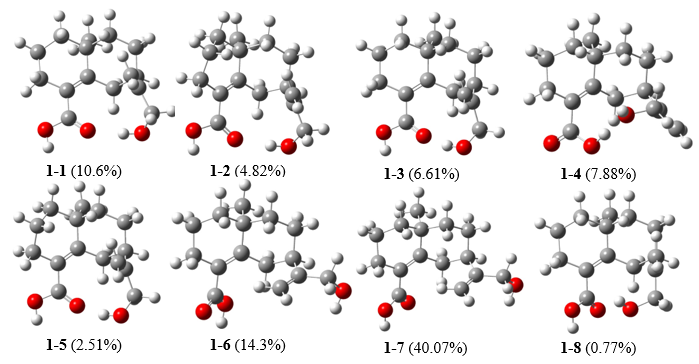 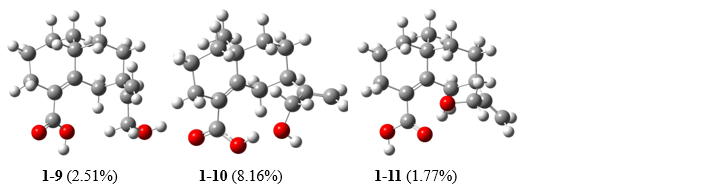 Figure S1: The lowest energy conformers of 1 (the relative populations are in parentheses).Selected conformation of 2 and their percentage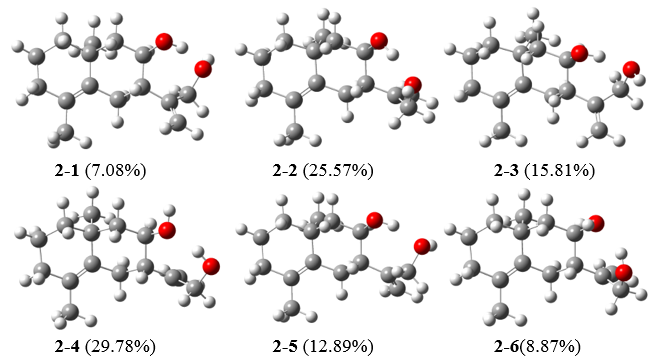 Figure S2: The lowest energy conformers of 2 (the relative populations are in parentheses).Selected conformation of 3 and their percentage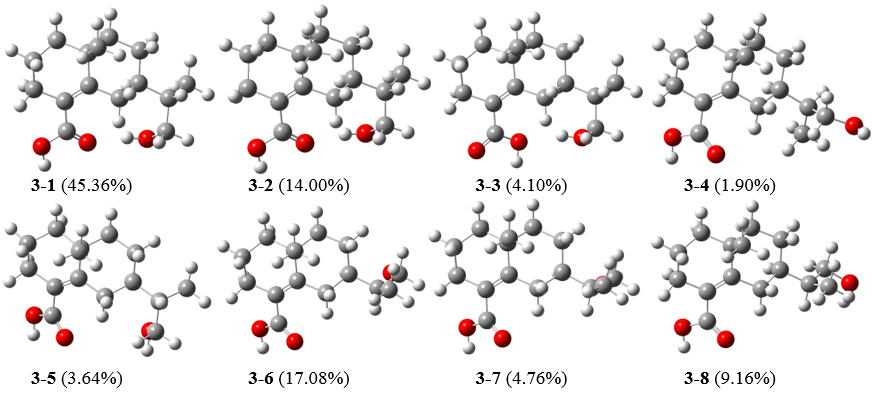 Figure S3: The lowest energy conformers of 3 (the relative populations are in parentheses).Selected conformation of 4 and their percentage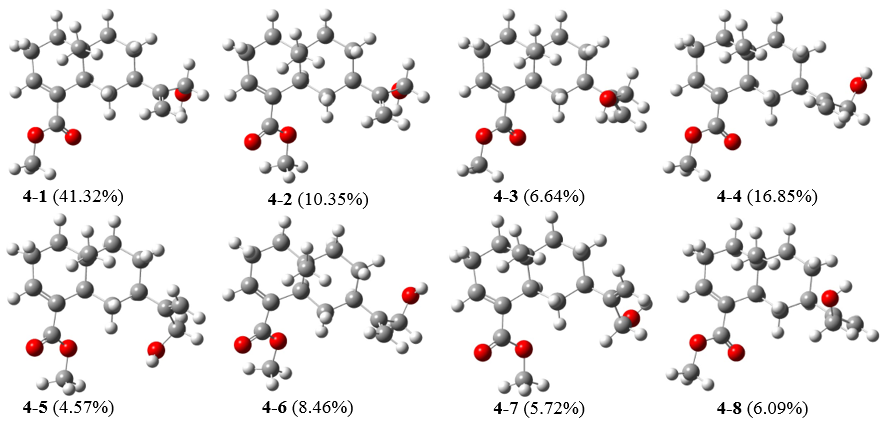 Figure S4: The lowest energy conformers of 4 (the relative populations are in parentheses).Selected conformation of 5 and their percentage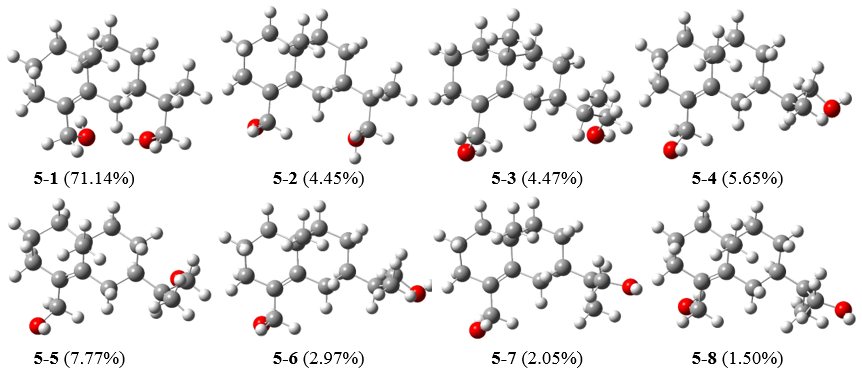 Figure S5: The lowest energy conformers of 5 (the relative populations are in parentheses).Table S1: Extracted heats and weighting factors of the optimized conformers of 1‒5 at B3LYP/6-31G(d,p) level.Table S2. The Cartesian coordinates of the lowest energy conformers for 1‒5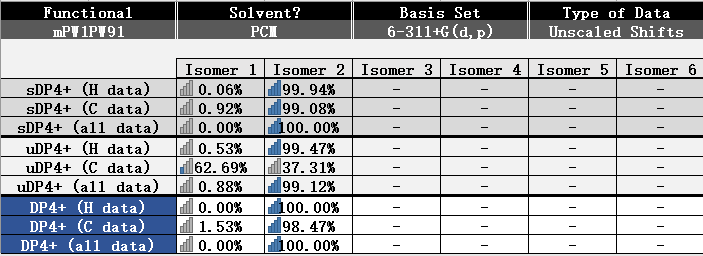 Figure S6: DP4+ results of candidate(7R,10R)-1 (Isomer 1) and (7R,11S)-1 (Isomer 2).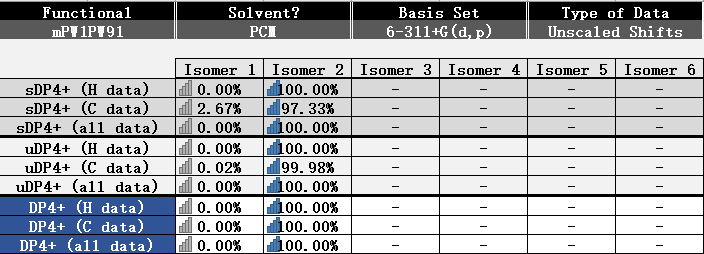 Figure S7: DP4+ results of candidate(7R,10R, 11R)-3 (Isomer 1) and (7R,10R,11S)-3 (Isomer 2).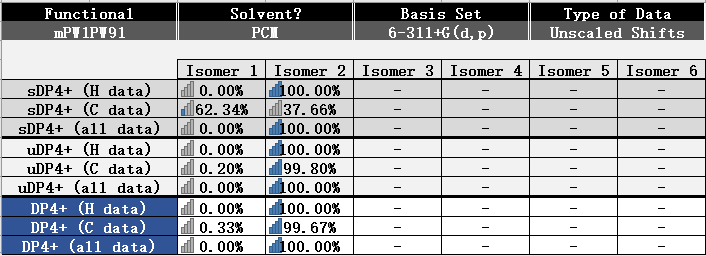 Figure S8: DP4+ results of candidate(7S,10S,11S)-5  (Isomer 1) and  (7R,10R,11S)-5 (Isomer 2).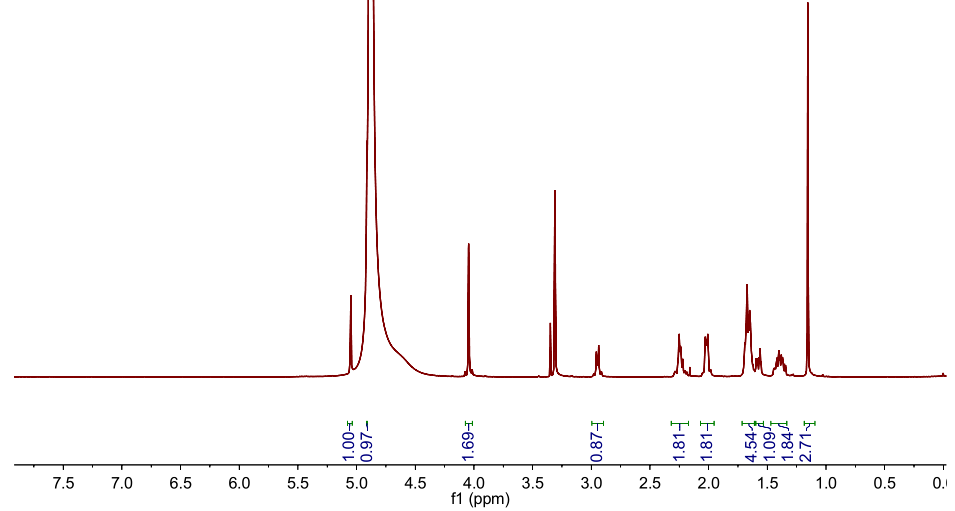 Figure S9: 1H NMR (500 MHz) spectrum of 1 in CD3OD.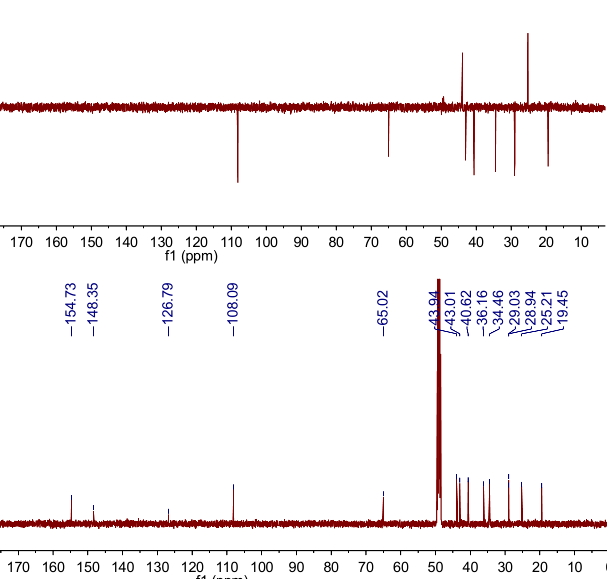 Figure S10: 13C NMR and DEPT (125 MHz) spectra of 1 in CD3OD.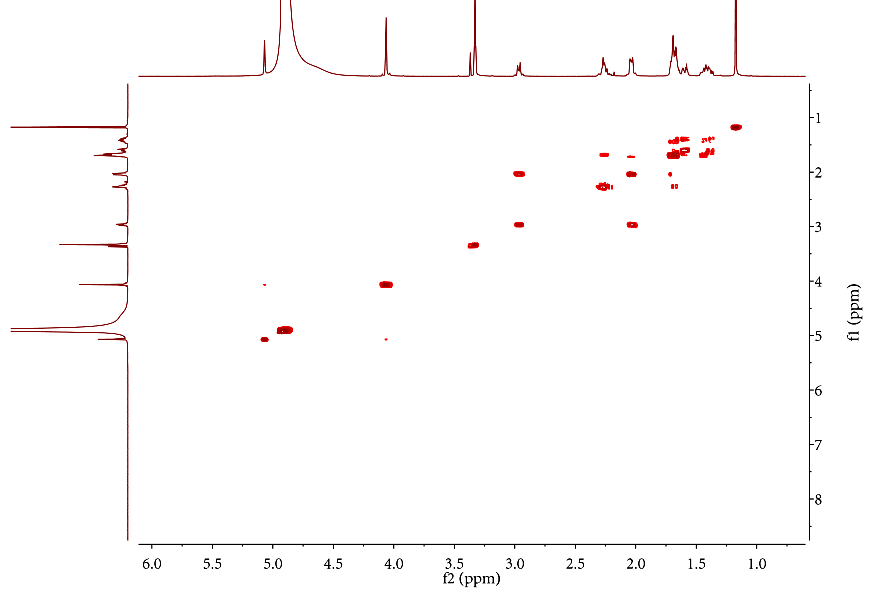 Figure S11: 1H-1H COSY (500 MHz) spectrum of 1 in CD3OD. 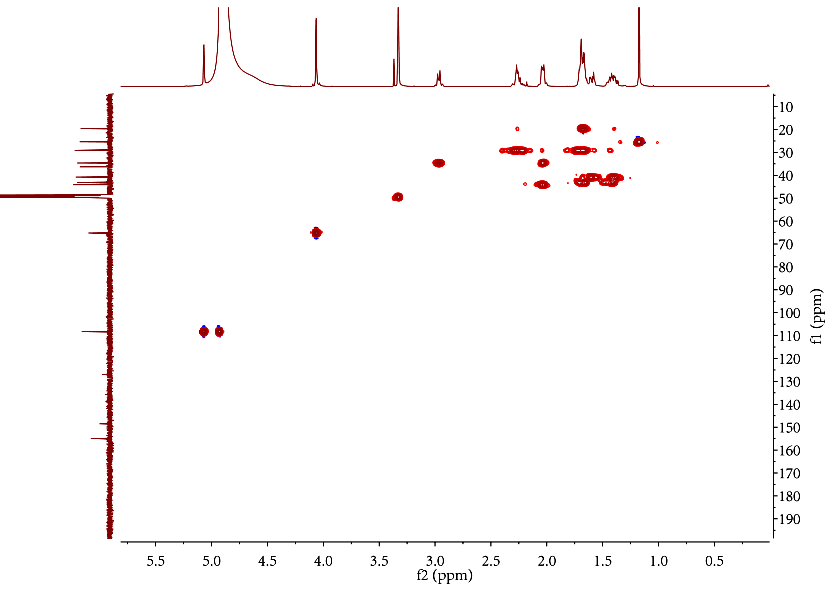 Figure S12: HSQC (500 MHz) spectrum of 1 in CD3OD.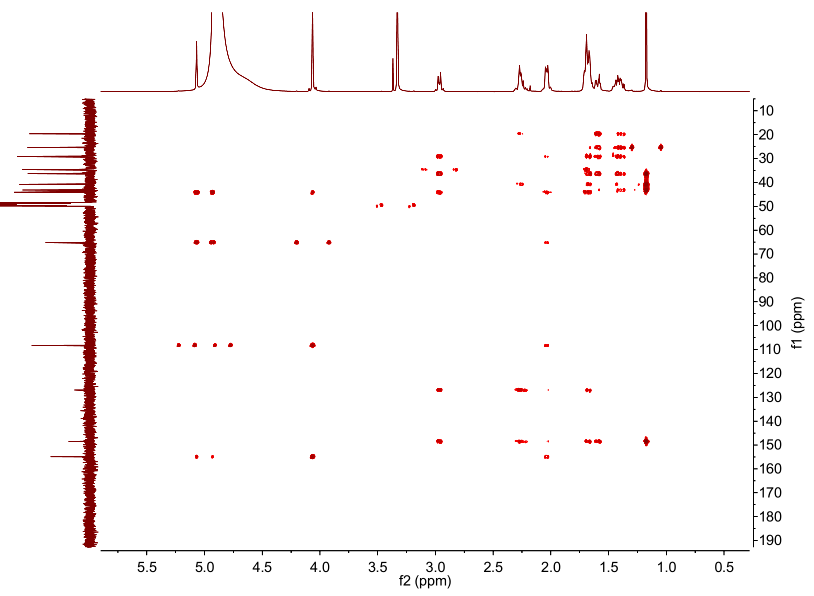 Figure S13: HSBC (500 MHz) spectrum of 1 in CD3OD.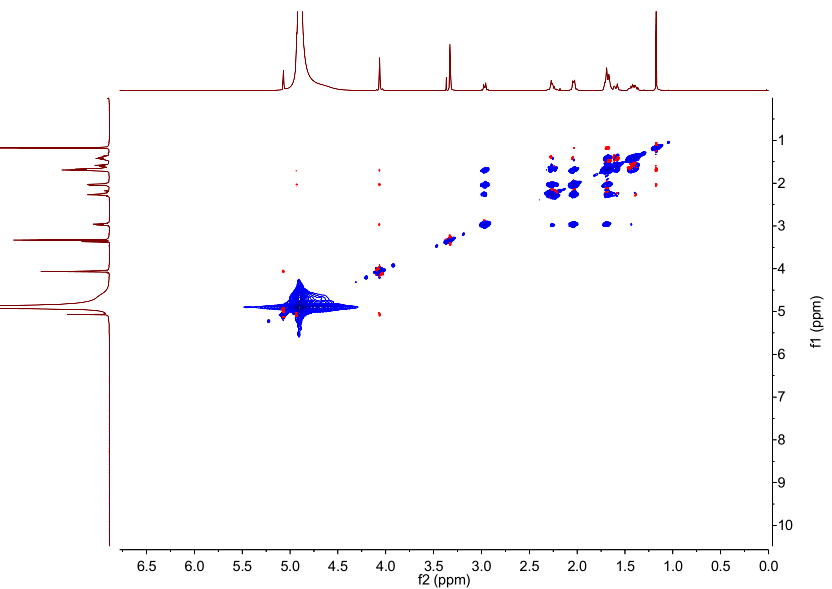 Figure S14: ROSEY (500 MHz) spectrum of 1 in CD3OD.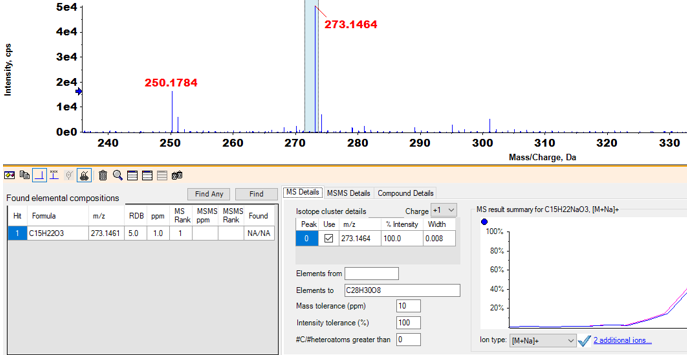 Figure S15: HRESIMS of 1.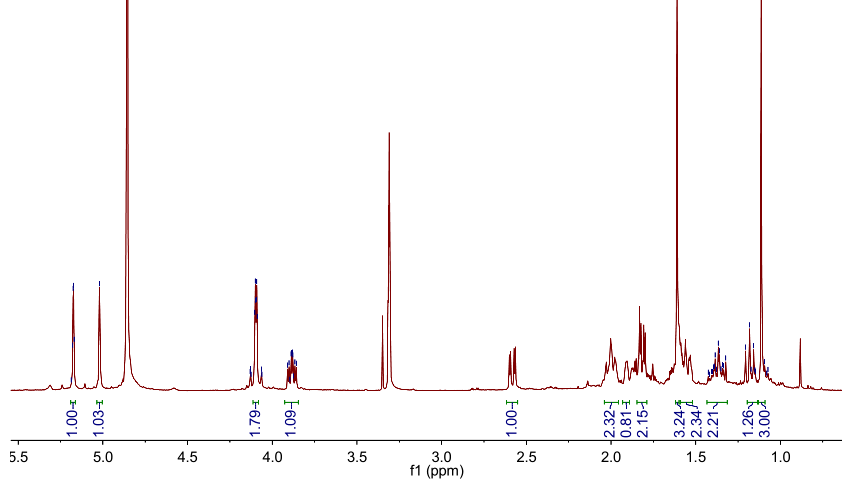 Figure S16: 1H NMR (500 MHz) spectrum of 2 in CD3OD.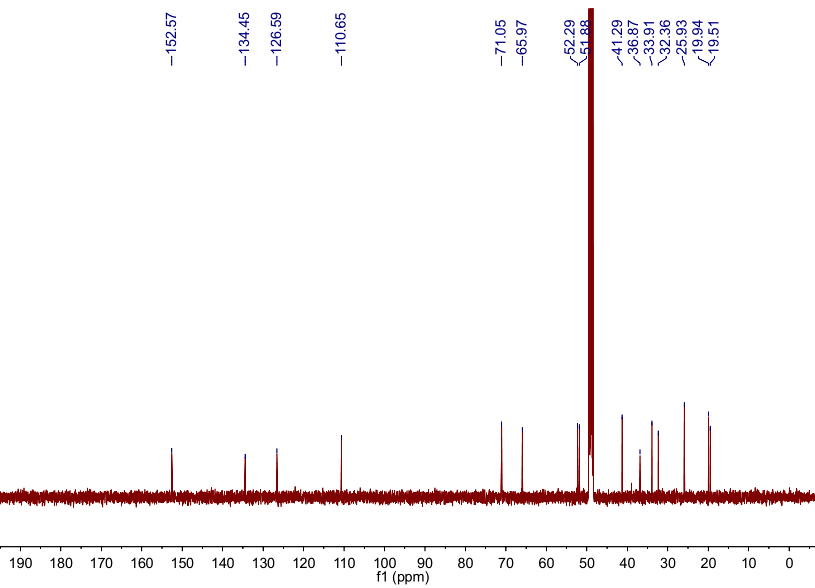 Figure S17: 13C NMR (125MHz) spectrum of 2 in CD3OD.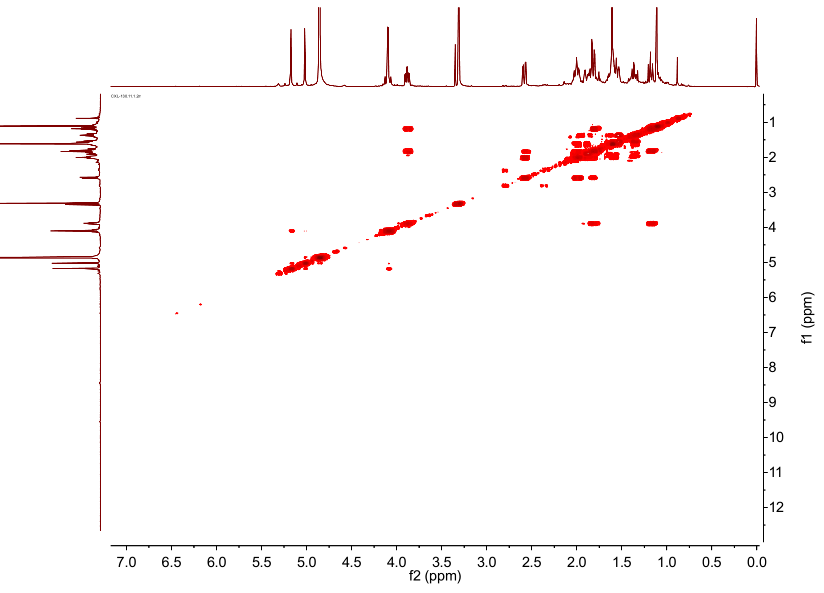 Figure S18: 1H-1H COSY (500 MHz) spectrum of 2 in CD3OD.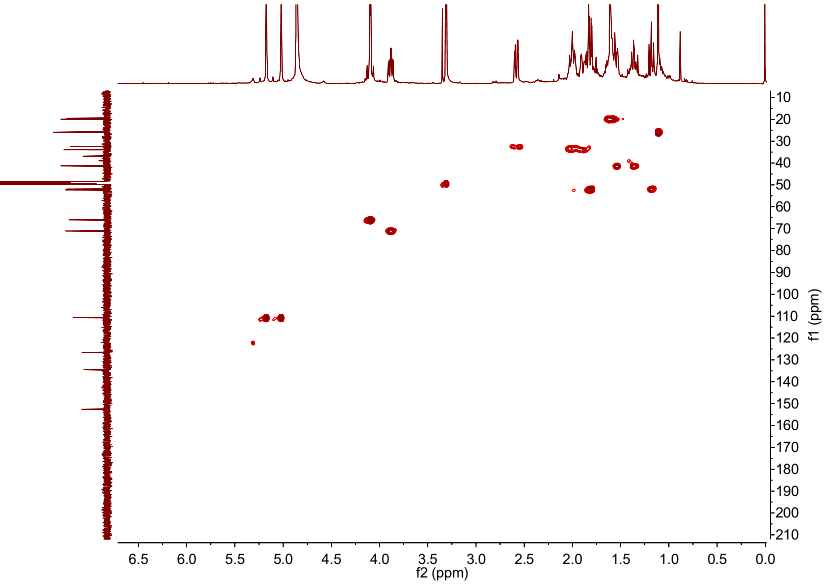 Figure S19: HSQC (500 MHz) spectrum of 2 in CD3OD.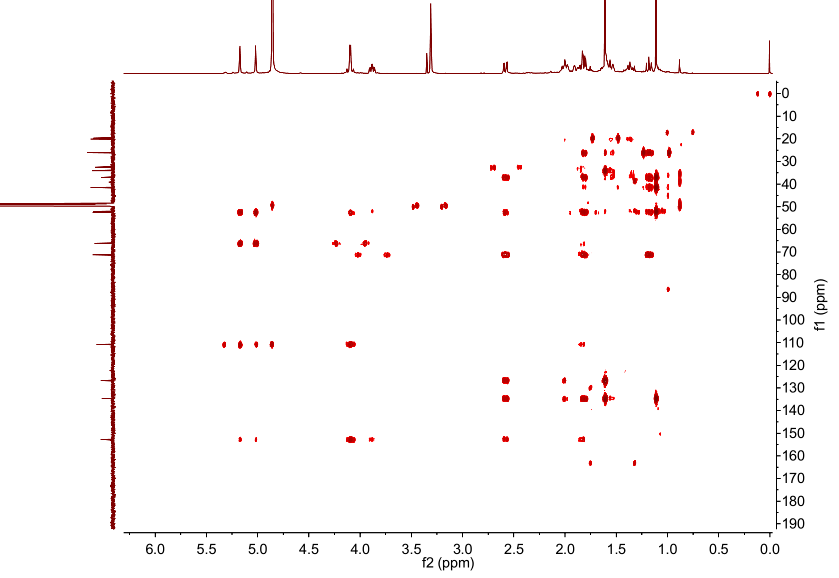 Figure S20: HSBC (500 MHz) spectrum of 2 in CD3OD.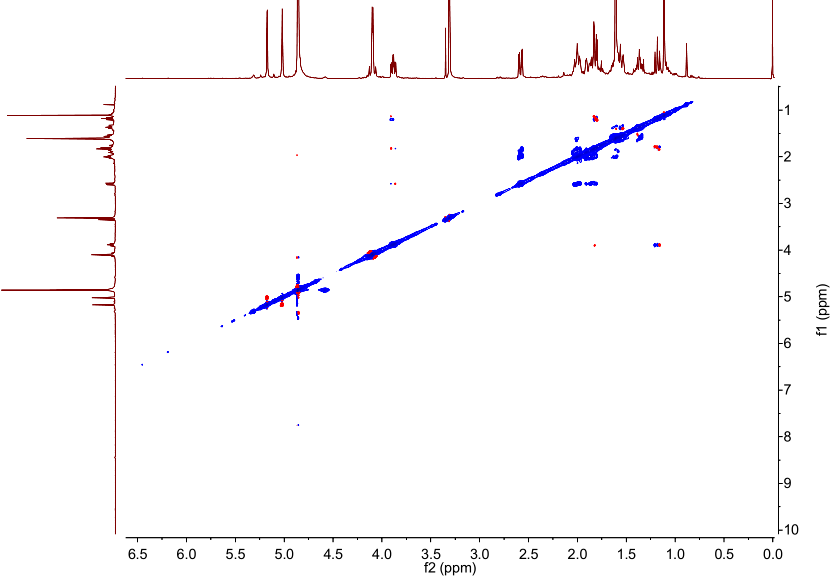 Figure S21: ROSEY (500 MHz) spectrum of 2 in CD3OD.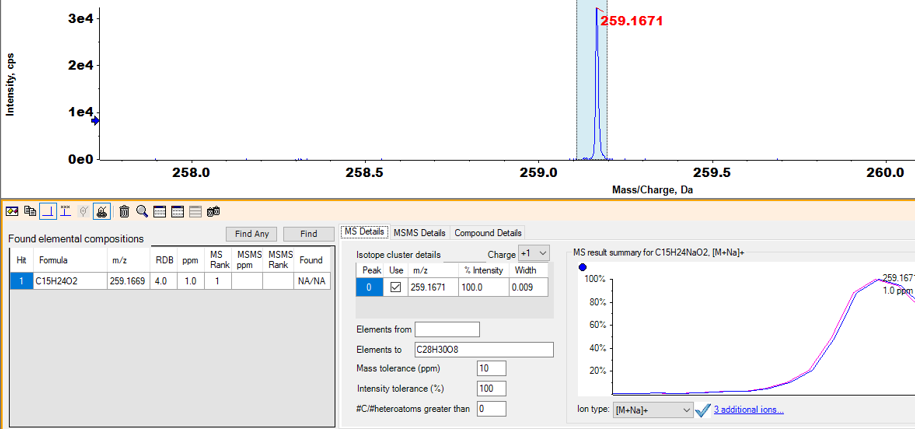 Figure S22: HRESIMS of 2.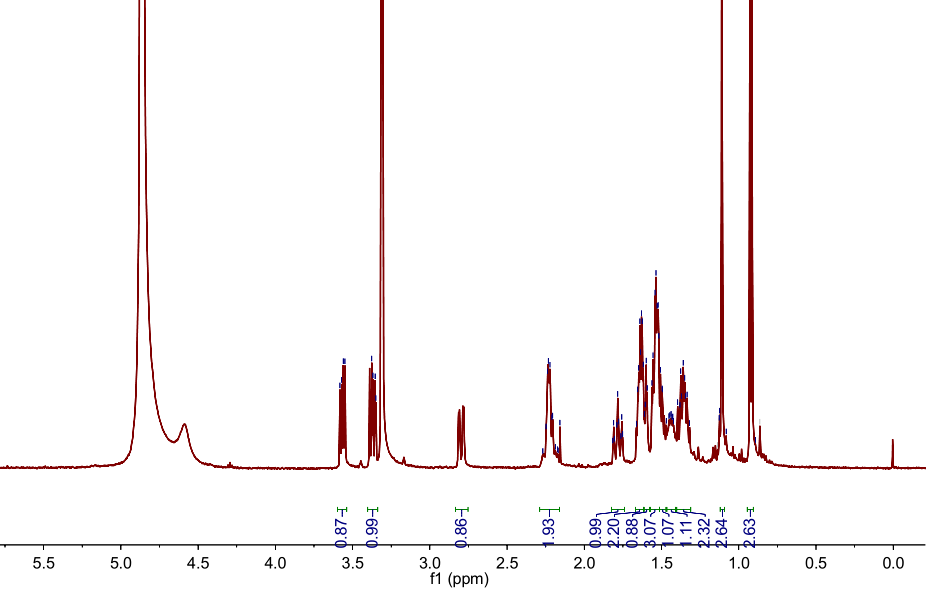 Figure S23: 1H NMR (500 MHz) spectrum of 3 in CD3OD. 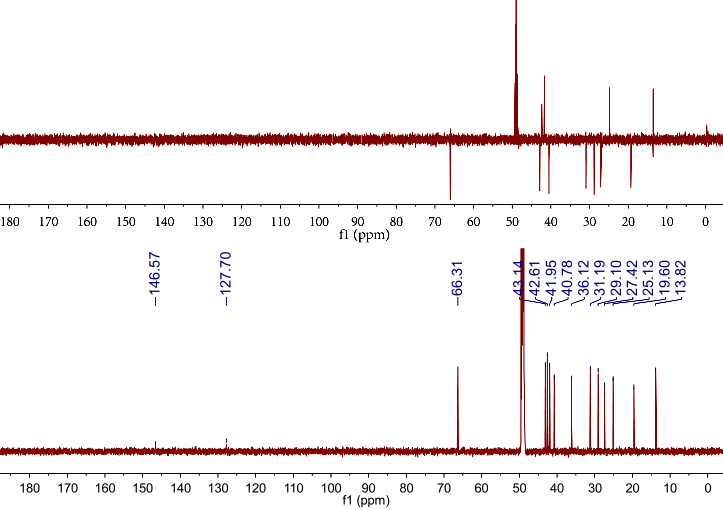 Figure S24: 13C NMR and DEPT (150 MHz) spectra of 3 in CD3OD.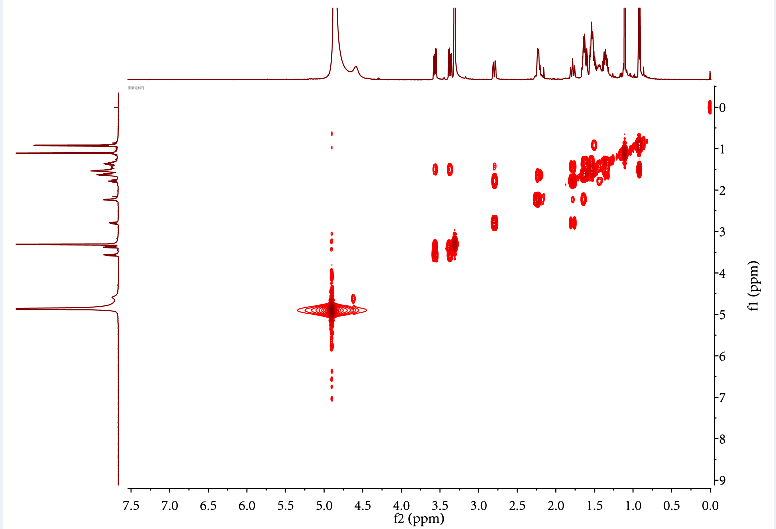 Figure S25: 1H-1H COSY (600 MHz) spectrum of 3 in CD3OD.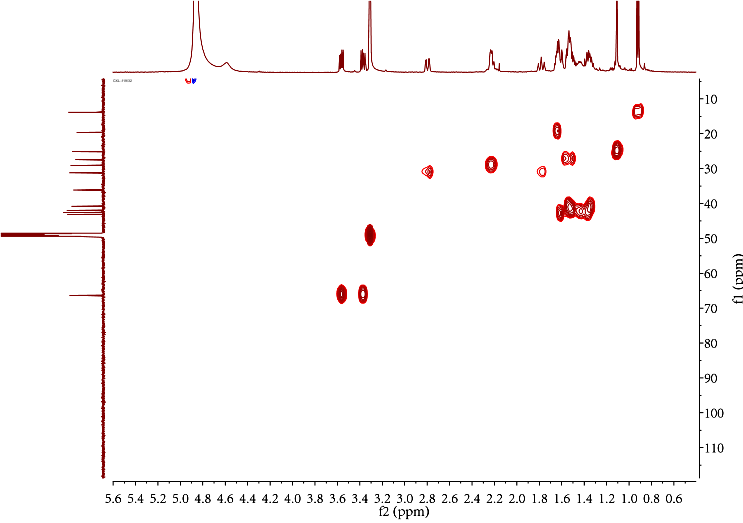 Figure S26: HSQC (600 MHz) spectrum of 3 in CD3OD.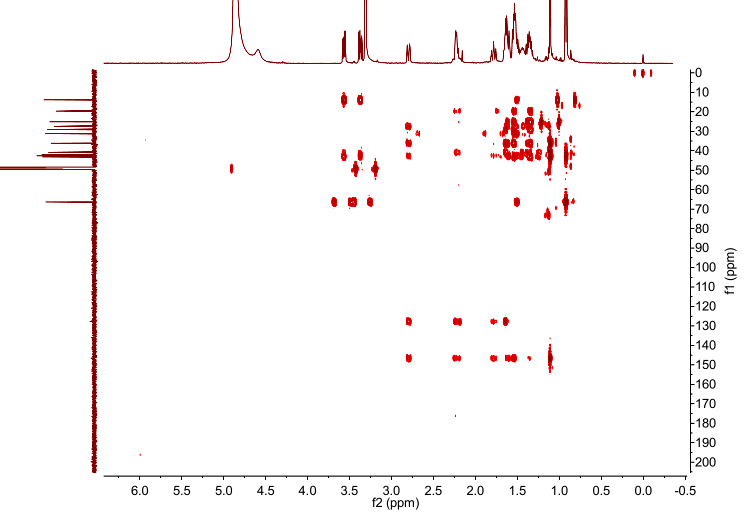 Figure S27: HSBC (600 MHz) spectrum of 3 in CD3OD.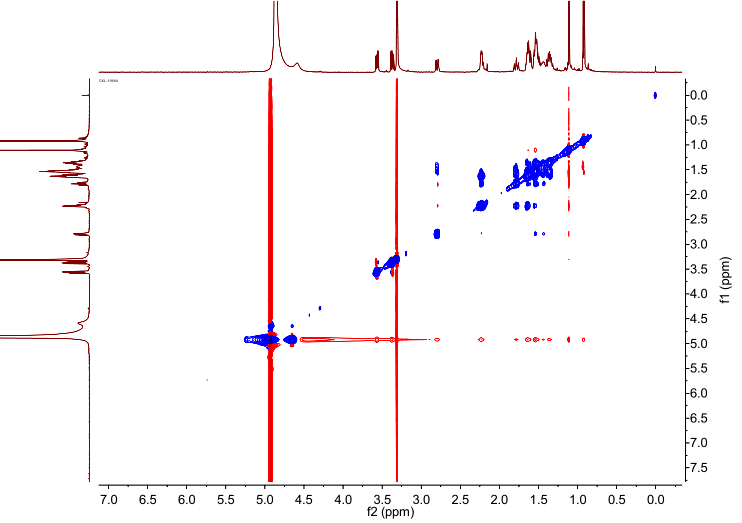 Figure S28: ROSEY (600 MHz) spectrum of 3 in CD3OD.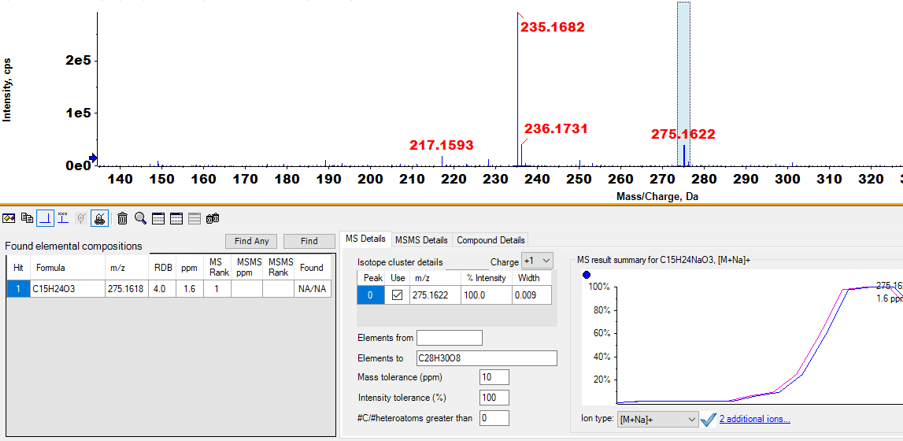 Figure S29: HRESIMS of 3.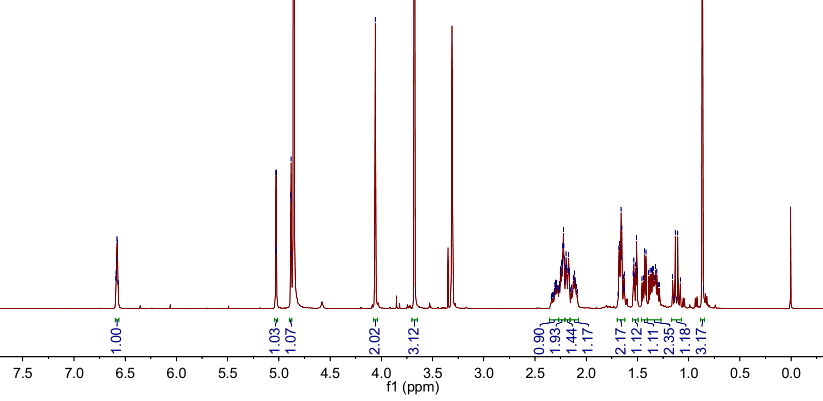 Figure S30: 1H NMR (500 MHz) spectrum of 4 in CD3OD. 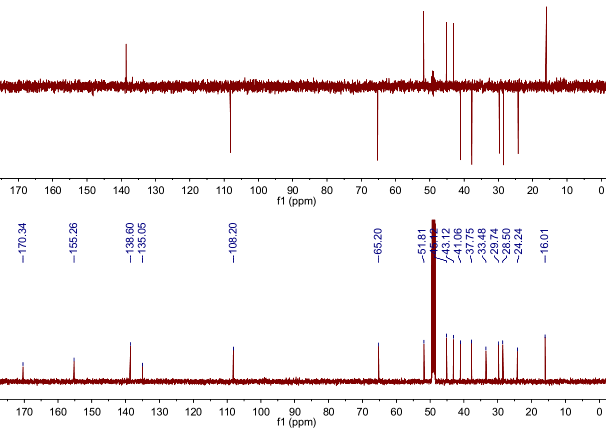 Figure S31: 13C NMR and DEPT (150 MHz) spectra of 4 in CD3OD.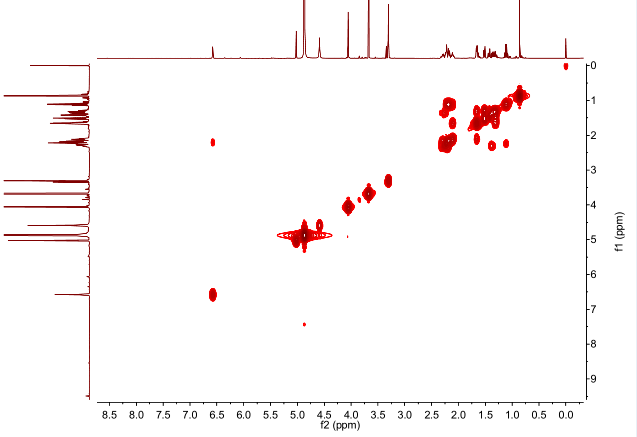 Figure S32: 1H-1H COSY (600 MHz) spectrum of 4 in CD3OD.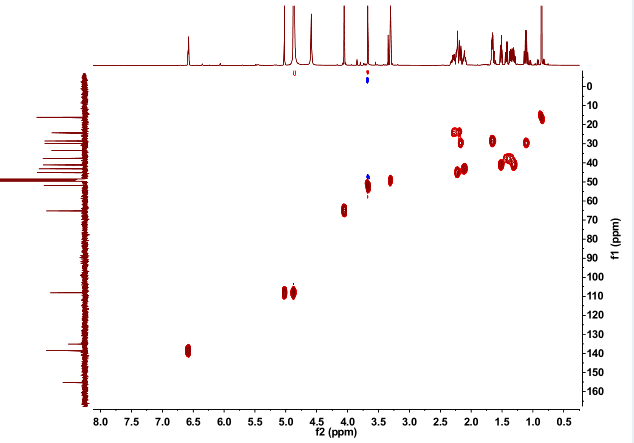 Figure S33: HSQC (600 MHz) spectrum of 4 in CD3OD.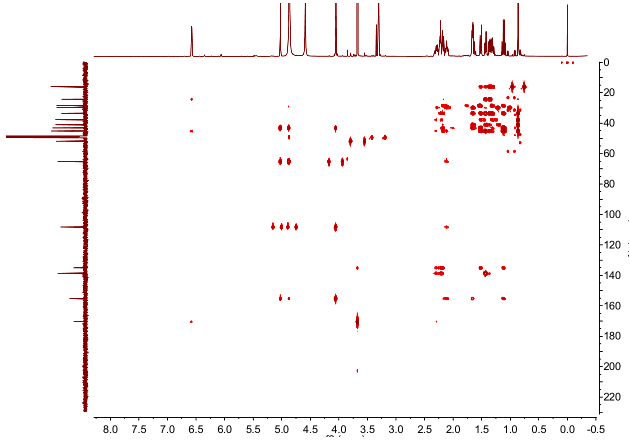 Figure S34: HSBC (600 MHz) spectrum of 4 in CD3OD.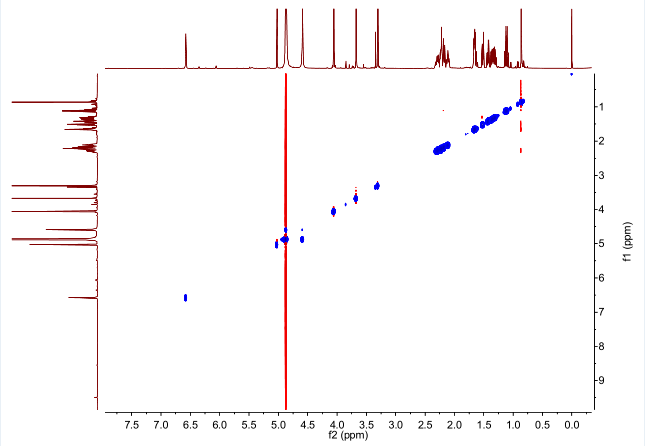 Figure S35: ROSEY (600 MHz) spectrum of 4 in CD3OD.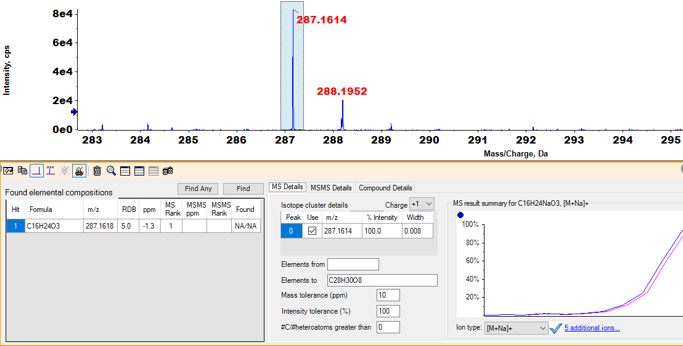 Figure S36: HRESIMS of 4.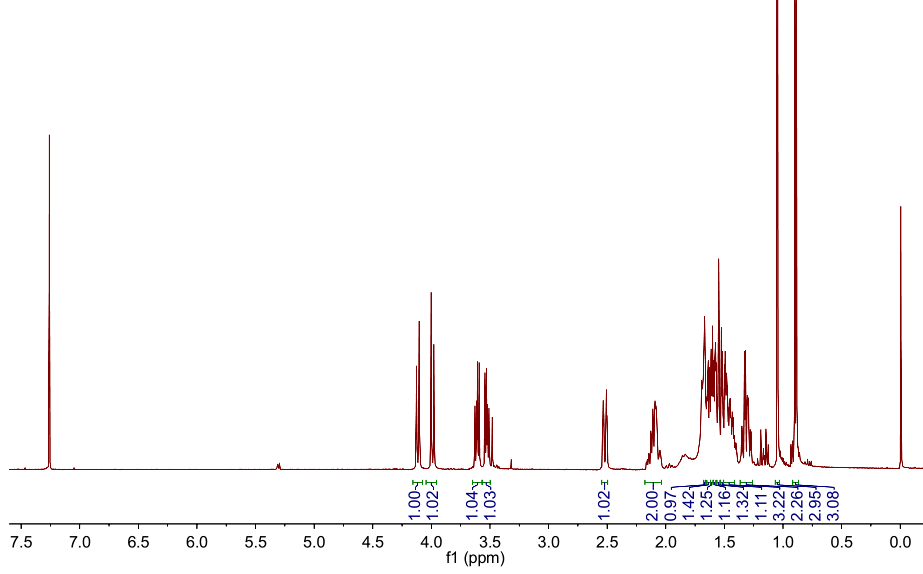 Figure S37: 1H NMR (500 MHz) spectrum of 5 in CDCl3.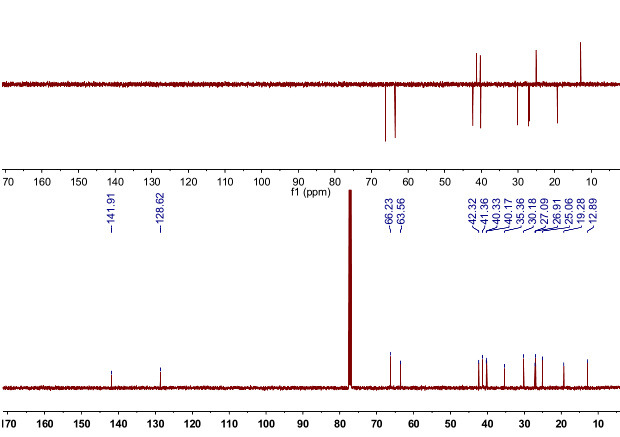 Figure S38: 13C NMR and DEPT (150 MHz) spectra of 5 in CDCl3.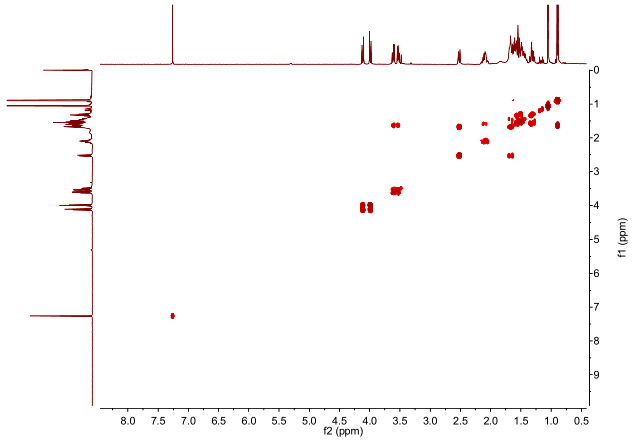 Figure S39: 1H-1H COSY (600 MHz) spectrum of 5 in CDCl3.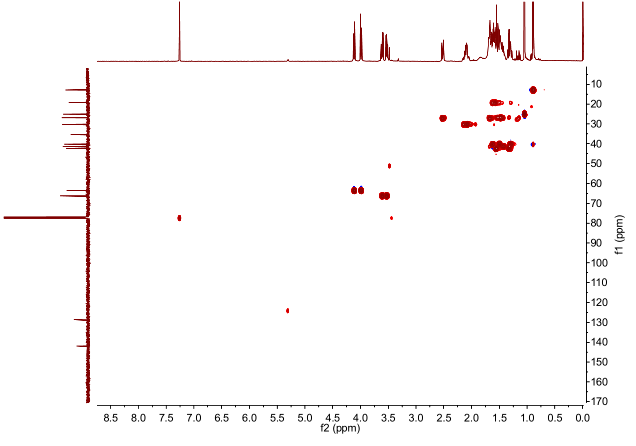 Figure S40: HSQC (600 MHz) spectrum of 5 in CDCl3.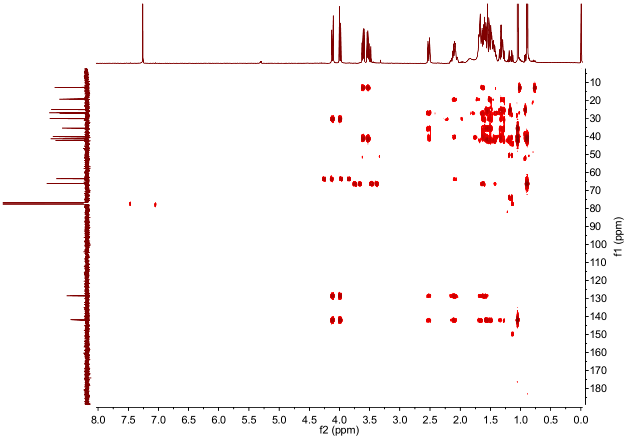 Figure S41: HSBC (600 MHz) spectrum of 5 in CDCl3.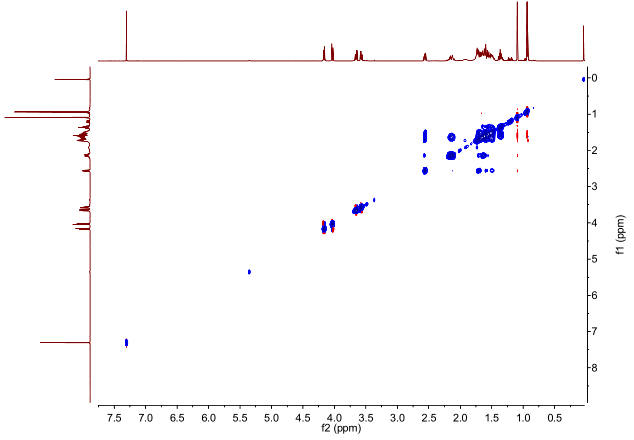 Figure S42: ROSEY (600 MHz) spectrum of 5 in CDCl3.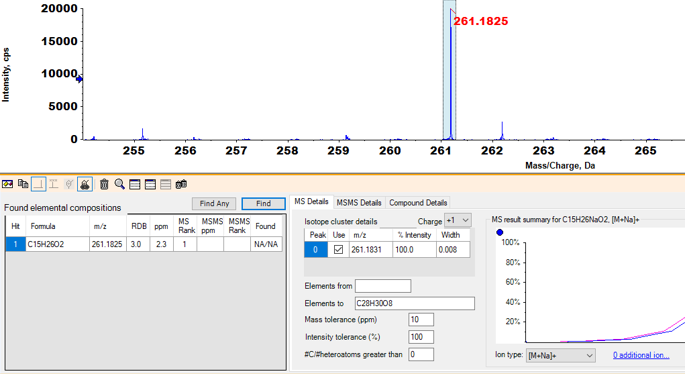 Figure S43: HRESIMS of 5.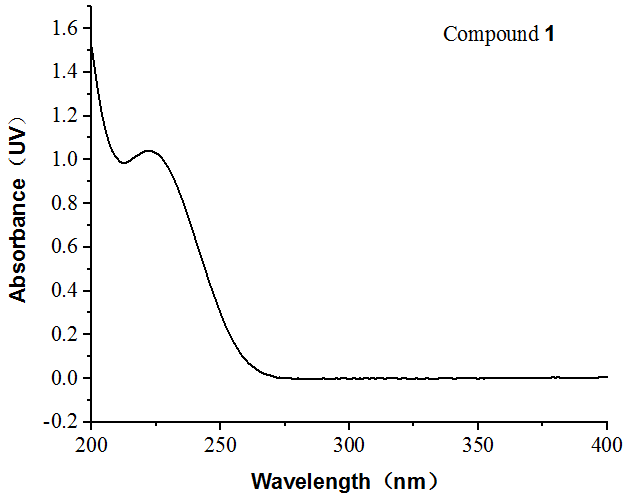 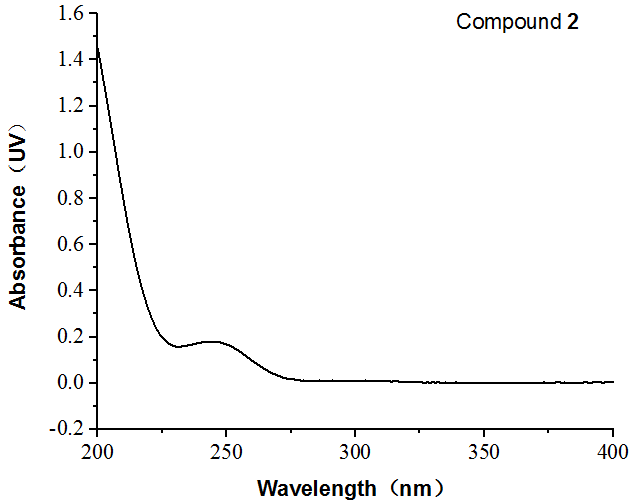 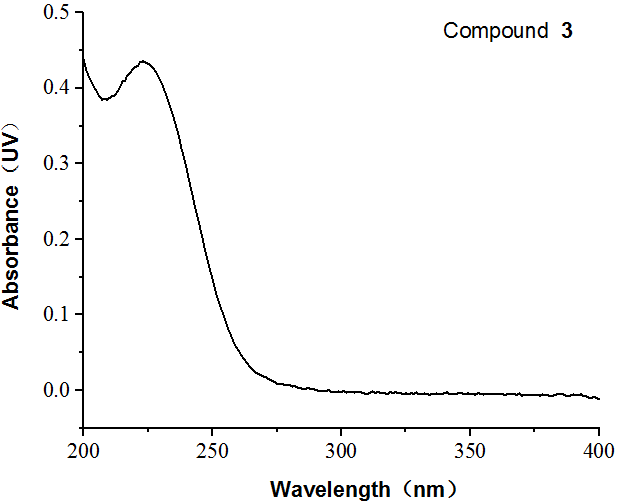 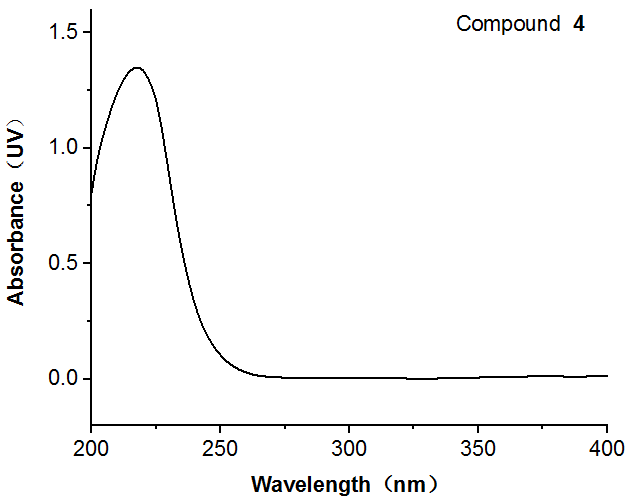 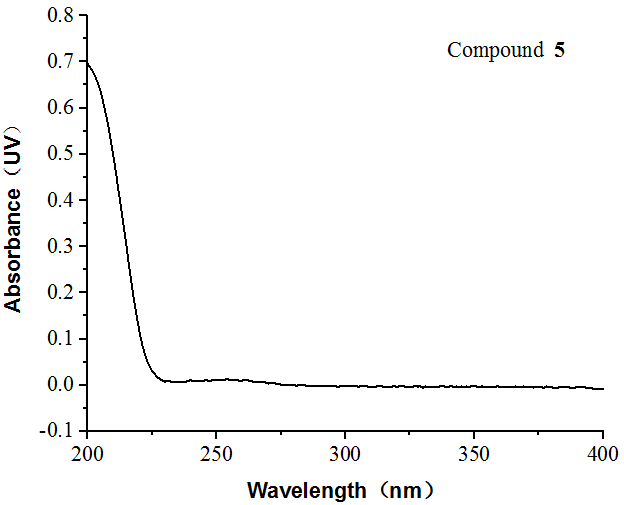 Figure S44: UV-vis spectrum of 1–5 bioactivity assay date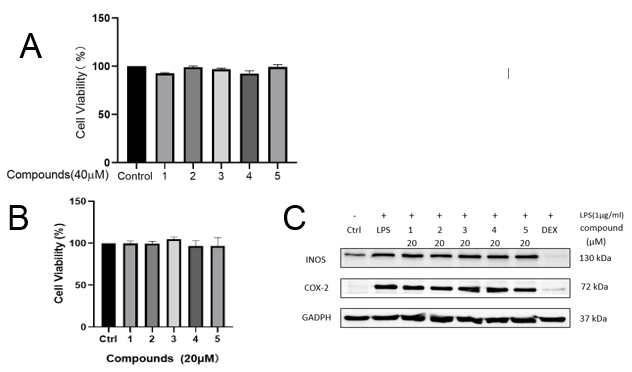 Fig A: human breast cancer cell line (MCF-7) were treated with 40 μM with conpounds1-5 for 24 h, and cell viability was determined by CCK-8 assay. Fig B: RAW 264.7 were treated with 20 μM with conpounds1-5 for 24 h, and cell viability was determined by CCK-8 assay. Fig C: Compounds suppress LPS-induced INOS and COX-2 expression in RAW 264.7 cells. Data represent mean ±SEM values of three experiments.B3LYP/6-31G(d,p)B3LYP/6-31G(d,p)ConformerExtracted heatsBoltzmann-calculated contribution (%)11-810.4262710.612-810.4255264.8213-810.4258236.6114-810.425997.8815-810.4249092.5116-810.42655214.317-810.42752540.0718-810.4237920.7719-810.4249112.51110-810.4260238.16111-810.4245771.7721-736.1819537.0822-736.18316525.5723-736.18271115.8124-736.18330929.7825-736.18251812.8926-736.1821658.8731-811.45255845.3632-811.45144814.0033-811.4502884.1034-811.4495621.9035-811.4501763.6436-811.45163617.0837-811.450434.7638-811.4510479.1641-849.5158341.3242-849.51452310.3543-849.5141046.6444-849.51498316.8545-849.5137514.5746-849.5143338.4647-849.5139635.7248-849.5140236.0951-737.38498771.1452-737.382374.4553-737.3823754.4754-737.3825965.6555-737.3828967.7756-737.3819882.9757-737.3816382.0558-737.3813421.51-1X axis(Å)Y axis(Å)Z axis(Å)1-2X axis(Å)Y axis(Å)Z axis(Å)C-1.3963-1.4589-0.5995C-1.1888-1.6092-0.4689C-0.5173-2.701-0.3208C-0.1583-2.6951-0.0635C0.8191-2.4250.3812C1.1886-2.17990.4746C1.6341-1.2305-0.1806C1.8169-1.0318-0.3549C0.705-0.0307-0.4031C0.72930.0357-0.5441C-0.5323-0.3481-1.2251C-0.5008-0.4797-1.2678C2.7577-0.91240.8489C3.0766-0.48830.3789C3.34610.47850.6543C2.7490.55821.4342C2.26081.5380.8198C2.02051.73280.7914C0.98951.19660.0916C0.84711.2852-0.0365C-2.2859-0.95810.546C-2.0918-1.08430.6558C-2.0438-1.13791.8568C-1.7544-1.02521.9567C-3.5769-0.2810.1309C-3.4896-0.67320.2416C2.2979-1.634-1.5175C2.319-1.5842-1.7108O-3.32130.9454-0.5273O-3.45390.4631-0.6015C0.02522.3085-0.0357C-0.22812.2944-0.1656O-1.12352.31990.3702O-1.40982.15220.0906O0.56783.3554-0.6765O0.26723.4634-0.6052H-2.0994-1.789-1.3792H-1.8701-2.1193-1.1664H-1.0827-3.44720.2512H-0.5988-3.38840.6639H-0.295-3.1777-1.2852H0.0493-3.3048-0.9531H0.627-2.26541.4465H1.0628-1.85691.5124H1.4278-3.33850.3396H1.8853-3.02770.5214H-1.12570.5407-1.445H-1.20060.3176-1.5211H-0.204-0.6831-2.2177H-0.201-0.8688-2.2482H2.3638-0.96991.8729H3.6345-1.31280.8406H3.5563-1.66240.7898H3.7624-0.0278-0.3462H3.80670.5629-0.337H3.67220.91271.9066H4.14260.65321.3868H2.13370.11972.2289H2.66612.49620.4748H2.71272.29830.1552H2.02791.65631.8857H1.69042.40821.5902H-2.7339-0.77112.6123H-2.4525-0.65632.7036H-1.1652-1.63782.2367H-0.7849-1.32112.331H-4.1441-0.9276-0.5467H-3.9836-1.4899-0.2948H-4.2246-0.06980.9887H-4.1186-0.42871.1045H3.0373-2.4288-1.3648H3.1584-2.2741-1.5623H1.5745-2.0148-2.2455H1.5534-2.1385-2.2611H2.8135-0.7872-1.9838H2.6671-0.7727-2.3608H-2.65161.42370.0085H-2.83031.1008-0.1901H-0.16154.0069-0.7261H-0.51884.0439-0.6691-3X axis(Å)Y axis(Å)Z axis(Å)1-4X axis(Å)Y axis(Å)Z axis(Å)C-1.307-1.5306-0.7969C-1.8802-0.7691-0.9117C-0.4232-2.7431-0.4303C-1.5885-2.1926-0.4017C0.7957-2.40540.4362C-0.345-2.31430.4828C1.6531-1.2176-0.0725C0.9279-1.6412-0.0901C0.7399-0.0351-0.4252C0.6002-0.202-0.5014C-0.4157-0.3951-1.3458C-0.6068-0.0584-1.4116C2.6583-0.86091.0604C2.0156-1.69361.0218C3.26590.52270.8806C3.1573-0.7190.7631C2.17091.58420.8849C2.62990.71070.7019C0.9771.21280.045C1.3610.8412-0.0943C-2.3004-1.03680.2589C-2.74880.10060.0033C-2.3176-1.40971.552C-3.78840.7807-0.5196C-3.39-0.1143-0.2511C-2.48640.17591.4803C2.4572-1.6461-1.3218C1.4409-2.4311-1.3159O-3.50031.02960.5809O-1.2710.87811.7043C0.03542.3212-0.2204C1.02282.2453-0.4303O-1.16332.3197-0.0042O1.752.9765-1.0804O0.66013.3839-0.7507O-0.13482.63990.1357H-1.9356-1.8762-1.6316H-2.4887-0.9283-1.8166H-1.0209-3.51940.063H-2.4584-2.59390.1329H-0.0654-3.1999-1.3625H-1.4529-2.8477-1.2722H0.4533-2.19181.4543H-0.5713-1.8881.4663H1.4217-3.30350.523H-0.1499-3.37960.6648H-1.02110.4739-1.6147H-0.83910.9859-1.6445H0.007-0.7222-2.305H-0.3333-0.4955-2.3817H2.1555-0.88412.037H1.5738-1.44651.9971H3.4579-1.61041.1138H2.4151-2.71091.1187H3.83420.5723-0.0554H3.6696-0.9705-0.1727H3.97650.72681.6898H3.9053-0.79931.5602H2.61522.52670.5447H3.41621.35110.2846H1.82921.74821.9149H2.43531.06751.7214H-3.0784-1.022.2255H-4.43231.40590.0926H-1.61-2.10011.9888H-4.01730.7513-1.5813H-3.21040.2252-1.2751H-3.28150.7192.0035H-4.3513-0.6396-0.2508H-2.4313-0.81891.9292H3.1709-2.4409-1.0755H1.7292-3.4501-1.0327H1.8171-2.0338-2.1204H0.6859-2.5219-2.1031H3.0257-0.8094-1.7426H2.3167-1.9523-1.7674H-2.64371.50280.5013H-1.14150.86922.6716H-0.05474.0401-0.8827H-0.57781.91370.64341-5X axis(Å)Y axis(Å)Z axis(Å)1-6X axis(Å)Y axis(Å)Z axis(Å)C-0.9711-1.7554-0.6651C1.8218-0.29820.6513C0.1144-2.739-0.1634C1.7048-1.82480.5104C1.32-2.08750.5347C0.5265-2.2341-0.3711C1.9327-0.8921-0.237C-0.8393-1.68520.1148C0.78180.0755-0.5559C-0.7607-0.17380.3689C-0.3204-0.5524-1.3912C0.47380.29741.1296C3.0551-0.2420.6225C-1.8853-2.0361-0.9809C2.52790.77971.6183C-3.1912-1.2718-0.81C1.78441.88480.878C-2.93990.2306-0.854C0.74551.3365-0.0634C-1.73670.6625-0.0608C-2.0181-1.30680.3592C2.45840.3476-0.5882C-1.899-1.41741.6952C1.79651.0658-1.5135C-3.2987-0.7484-0.2301C3.95220.1599-0.7268C2.6247-1.3978-1.526C-1.2481-2.3861.4325O-3.68670.43380.4529O4.60760.85930.3203C-0.3812.2603-0.3265C-1.71932.11690.2031O-1.57052.0187-0.2364O-1.822.9908-0.6379O0.06943.475-0.6822O-1.67022.39121.5166H-1.5396-2.3184-1.4208H2.523-0.10691.4764H-0.3265-3.49480.4983H2.6242-2.2570.0999H0.4865-3.3006-1.0304H1.593-2.26981.5064H1.0232-1.76141.537H0.7246-1.891-1.3952H2.0844-2.860.6924H0.4887-3.3302-0.4223H-1.07710.1732-1.6988H0.57031.38831.1278H0.1052-0.897-2.3414H0.33160.0172.1822H3.624-1.01441.1553H-1.4816-1.8009-1.9755H3.77760.2693-0.0292H-2.0897-3.1142-0.9814H3.36051.21242.1847H-3.6731-1.54360.136H1.86470.29742.3463H-3.8924-1.549-1.6057H2.49532.49740.3097H-3.83950.7423-0.49H1.31752.53951.6242H-2.79680.5413-1.8969H-2.7031-1.0852.3486H2.30921.5056-2.3649H-1.0305-1.83192.1875H0.72891.2429-1.4726H-3.1976-0.5036-1.2914H4.2315-0.8956-0.6721H-4.1031-1.4862-0.1409H4.33190.546-1.679H3.4894-2.0263-1.2814H-1.331-3.46971.2907H1.9697-2-2.1617H-0.5252-2.2192.2373H2.985-0.5585-2.1328H-2.2147-2.02621.8016H-2.94461.06430.3251H4.24951.76350.3124H-0.74553.9979-0.8287H-1.7053.36861.55331-7X axis(Å)Y axis(Å)Z axis(Å)1-8X axis(Å)Y axis(Å)Z axis(Å)C1.8293-0.34320.6339C1.3444-1.5280.7593C1.7029-1.86170.429C0.4149-2.73370.4954C0.5018-2.2304-0.44C-0.7998-2.4008-0.3778C-0.8488-1.69480.0999C-1.6244-1.18070.1031C-0.7564-0.19230.4002C-0.6923-0.00520.4193C0.49370.24151.159C0.5003-0.34991.2984C-1.926-2.0068-0.9765C-2.6369-0.8313-1.0268C-3.2229-1.2446-0.7411C-3.23410.5618-0.8672C-2.96570.2575-0.7494C-2.1331.6168-0.8847C-1.73380.66440.0153C-0.94751.2393-0.0451C2.45060.3496-0.5878C2.3112-1.1381-0.3707C1.77371.0863-1.4872C2.3313-1.6843-1.6009C3.94570.1828-0.7403C3.395-0.1443-0.0071C-1.2249-2.43841.4043C-2.4203-1.55561.3754O4.60210.85140.326O2.92511.1842-0.1567C-1.6882.10010.3737C-0.06482.3670.2974O-1.48992.57561.4755O0.0092.92841.3729O-1.90822.8733-0.7027O0.69492.7019-0.7588H2.5446-0.19131.4552H1.9998-1.84591.5844H2.6106-2.2774-0.0229H0.9749-3.56410.0484H1.6144-2.34971.407H0.0577-3.11391.4613H0.677-1.8477-1.4542H-0.4597-2.2236-1.4039H0.4568-3.3233-0.5333H-1.4455-3.2873-0.4321H0.60011.331.1999H1.14290.51271.4912H0.3671-0.07942.2019H0.116-0.62552.2896H-1.55-1.7401-1.974H-2.1409-0.8753-2.0063H-2.1346-3.0837-1.0066H-3.4431-1.5748-1.0609H-3.6763-1.54230.2111H-3.80310.62830.0673H-3.95-1.4956-1.5222H-3.94320.7594-1.6794H-3.85030.7624-0.3422H-2.55632.5687-0.5419H-2.85650.5927-1.7889H-1.79521.7705-1.9174H2.27591.5576-2.3279H3.0716-1.3836-2.3385H0.70381.2438-1.4346H1.6369-2.4489-1.9256H4.2352-0.8713-0.7241H3.7325-0.28691.0244H4.31520.6059-1.6807H4.276-0.2597-0.6481H-1.3187-3.51611.2278H-3.1384-2.35721.1667H-0.4791-2.30372.194H-1.7741-1.90992.1846H-2.1783-2.08621.8129H-2.9831-0.70131.7673H4.20861.73930.3798H2.24931.1743-0.8607H-1.85253.7832-0.3446H1.30493.3748-0.3861-9X axis(Å)Y axis(Å)Z axis(Å)1-10X axis(Å)Y axis(Å)Z axis(Å)C1.6314-1.10120.6224C-1.9793-0.4815-0.9318C0.9696-2.49380.536C-1.8844-1.9812-0.6058C-0.3348-2.49-0.2679C-0.775-2.32390.3848C-1.3726-1.43260.1932C0.6145-1.7578-0.0015C-0.7001-0.06640.3949C0.5413-0.2725-0.3903C0.5924-0.10871.1957C-0.60150.1013-1.3212C-2.4861-1.3796-0.8926C1.5569-1.98161.2132C-3.3577-0.1363-0.7761C2.8863-1.2541.0622C-2.50671.1208-0.9158C2.670.24470.8867C-1.23861.0687-0.11C1.50120.59860.0055C2.3411-0.5917-0.6466C-2.77820.290.1239C2.4906-1.3015-1.7811C-4.09280.5174-0.0671C2.95940.7875-0.5706C-2.11890.77791.3824C-2.0115-1.881.5293C1.1647-2.5516-1.2132O3.8680.83340.5195O-1.45942.00531.1033C-0.62642.39830.0843C1.58451.9836-0.5194O-0.28273.158-0.8022O2.45582.3474-1.292O-0.56222.73461.3825O0.6572.8046-0.0017H2.4262-1.19621.3766H-2.5749-0.4212-1.8563H1.6638-3.23140.1164H-2.8416-2.3524-0.2179H0.7578-2.84561.5539H-1.7124-2.5329-1.5386H-0.0944-2.3253-1.3246H-1.0687-1.97231.3796H-0.7798-3.4926-0.2202H-0.7153-3.41690.4755H1.05090.87581.311H-0.70061.1835-1.4506H0.3458-0.4132.2216H-0.3422-0.2839-2.317H-2.0371-1.3834-1.8954H1.0735-1.62512.1334H-3.1161-2.2763-0.8384H1.7427-3.05321.3589H-3.8859-0.12810.1843H3.4445-1.65240.2074H-4.1277-0.1457-1.5562H3.5108-1.43211.9456H-3.11361.984-0.616H3.59810.68260.4997H-2.24361.2663-1.9714H2.49650.69691.8719H3.0148-0.8916-2.6407H-4.69591.05180.6617H2.1116-2.3088-1.9059H-4.60920.171-0.9585H3.51621.0438-1.4787H-2.84630.95982.1816H2.20111.5619-0.4348H-1.38820.07431.7794H-2.5526-2.82561.4084H1.2981-3.6099-0.9611H-1.2677-2.03692.3168H0.495-2.5074-2.0782H-2.7238-1.13771.9063H2.134-2.167-1.5488H4.49360.10140.3835H-2.16162.61120.7918H-0.15973.62671.3751H-0.01082.33970.56081-11X axis(Å)Y axis(Å)Z axis(Å)C-1.9252-0.6804-0.9093C-1.6901-2.1245-0.4318C-0.4507-2.3130.4455C0.8494-1.682-0.1177C0.583-0.2217-0.5018C-0.6252-0.0122-1.3978C1.9325-1.80650.9931C3.1064-0.86380.7681C2.62510.58310.7536C1.3780.7827-0.0628C-2.75660.2080.0206C-3.75450.9567-0.4899C-2.50340.22741.5052C1.3283-2.4679-1.3594O-1.24250.79581.7981C1.01782.1929-0.3084O-0.02372.73350.0216O1.99452.8484-0.9533H-2.541-0.7964-1.8159H-2.5741-2.50260.0966H-1.5819-2.7656-1.3165H-0.66-1.89591.437H-0.299-3.38850.6076H-0.81761.0439-1.6113H-0.3741-0.4397-2.3783H1.4976-1.57581.9754H2.2971-2.83931.0585H3.6123-1.1014-0.1749H3.8489-0.99471.5637H3.44231.210.3782H2.42130.90781.782H-4.37121.59290.1388H-3.97740.9672-1.5527H-3.25780.82122.0337H-2.5538-0.7791.9291H1.5678-3.5053-1.0985H0.5721-2.5058-2.1498H2.2272-2.0207-1.7977H-1.13541.57631.2166H1.64043.7549-1.05832-1X axis(Å)Y axis(Å)Z axis(Å)2-2X axis(Å)Y axis(Å)Z axis(Å)C-3.8776-0.70450.0523C-3.9174-0.5331-0.2083C-3.6990.7758-0.2565C-3.5950.8762-0.6873C-2.30521.31220.0044C-2.21711.3704-0.2945C-1.24180.50130.2295C-1.25580.5410.1808C-1.3523-1.03420.1641C-1.4562-0.98070.2827C-2.6914-1.4961-0.4724C-2.735-1.453-0.4625C0.15361.00820.5698C0.09951.01150.6822C1.22260.4443-0.3844C1.27730.2975-0.0145C1.181-1.0995-0.3465C1.1246-1.23890.096C-0.213-1.6114-0.7156C-0.2575-1.7023-0.3767C2.59391.0594-0.0844C2.63790.78330.5108C3.05422.0896-0.819C2.91620.95641.8165C3.41150.49571.0424C3.68011.0743-0.5348O3.9646-0.73940.6084O4.0428-0.1577-1.1399C-2.26192.8206-0.0227C-2.06492.8586-0.4903O2.114-1.6523-1.2768O2.0704-1.9327-0.726C-1.2617-1.61631.5946C-1.5721-1.39671.7674H-3.9919-0.8521.1321H-4.1717-0.51940.8577H-4.8033-1.0661-0.4103H-4.8028-0.906-0.7361H-4.42911.3390.3381H-4.35911.5548-0.2884H-3.9420.9544-1.3119H-3.67440.9138-1.7814H-2.8533-2.5661-0.291H-2.995-2.4776-0.1684H-2.6554-1.3742-1.5638H-2.5552-1.4847-1.546H0.21192.09930.5636H0.23372.09080.5732H0.38320.72221.6043H0.1250.83561.7641H0.95480.7443-1.4095H1.22960.5635-1.081H1.449-1.47940.6455H1.297-1.56691.1272H-0.395-1.3703-1.7731H-0.3-1.5665-1.4678H-0.2168-2.7091-0.6719H-0.3401-2.7879-0.2273H4.02682.5351-0.6328H3.89321.29742.1477H2.47642.5049-1.6399H2.19650.73852.5987H4.2351.16291.3192H3.28571.7525-1.2985H2.79850.32661.9329H4.58071.5264-0.1063H4.5731-1.03011.3099H4.70790.0539-1.8186H-1.2643.2332-0.178H-1.02773.193-0.5454H-2.87293.1995-0.8501H-2.52713.1625-1.4365H-2.66553.22420.9114H-2.56383.39730.3215H2.9972-1.3905-0.9369H2.9003-1.4082-0.7384H-1.3822-2.70571.5823H-1.7764-2.46981.8589H-0.3007-1.40742.0745H-0.6555-1.20052.3323H-2.0374-1.20452.2493H-2.3814-0.86052.2752-3X axis(Å)Y axis(Å)Z axis(Å)2-4X axis(Å)Y axis(Å)Z axis(Å)C-3.8915-0.6930.0342C-3.9195-0.5837-0.2007C-3.70140.7818-0.2938C-3.6210.8253-0.696C-2.30791.3144-0.0241C-2.25031.3464-0.3128C-1.25180.50130.2259C-1.27520.54090.175C-1.3697-1.03390.181C-1.4523-0.98140.3021C-2.7034-1.4982-0.4649C-2.7203-1.486-0.4399C0.14151.00550.5772C0.07531.04390.6623C1.22080.4263-0.3571C1.25450.3393-0.0409C1.1697-1.1178-0.2989C1.1301-1.19120.1292C-0.223-1.627-0.6776C-0.2386-1.6975-0.3388C2.58651.0479-0.0416C2.62730.85980.4108C3.01642.1329-0.7127C2.91251.23921.6706C3.42790.42921.036C3.67960.9803-0.6686O4.0955-0.69370.4742O4.2499-0.2849-0.9527C-2.25562.822-0.0719C-2.12032.8335-0.5351O2.1073-1.689-1.2128O2.1278-1.8525-0.663C-1.2984-1.59711.62C-1.5682-1.37211.7937H-4.0193-0.82421.1146H-4.1775-0.56130.8642H-4.8136-1.0565-0.4341H-4.7966-0.9787-0.7262H-4.43541.35730.2838H-4.3951.4962-0.3033H-3.93090.9463-1.3546H-3.70340.8486-1.7903H-2.8732-2.5646-0.2701H-2.963-2.511-0.1326H-2.6539-1.3922-1.5575H-2.5368-1.5289-1.5224H0.20292.09630.5604H0.18812.12410.5403H0.35910.73051.6175H0.11580.87661.7453H0.97140.7151-1.39H1.16780.569-1.1134H1.4255-1.48710.7004H1.3077-1.47281.1736H-0.3914-1.3984-1.7402H-0.2787-1.5905-1.433H-0.2328-2.7241-0.6204H-0.3009-2.78-0.1609H3.97782.5933-0.5052H3.90121.60691.9339H2.41492.5904-1.4938H2.19631.17422.4816H4.18071.12151.4288H3.25281.394-1.5881H2.81690.0991.8813H4.4921.65-0.3668H4.7805-0.3263-0.1144H3.5123-0.9319-0.9583H-1.25423.226-0.228H-1.08813.1801-0.6077H-2.85973.1932-0.9079H-2.59653.1155-1.4812H-2.66183.24110.8541H-2.61783.37910.2729H2.9843-1.5403-0.8016H2.0432-2.8079-0.4884H-1.4245-2.6861.621H-1.7564-2.44641.9039H-0.3419-1.38682.1081H-0.6573-1.15122.3587H-2.0794-1.17252.2601H-2.3878-0.83942.28842-5X axis(Å)Y axis(Å)Z axis(Å)2-6X axis(Å)Y axis(Å)Z axis(Å)C-3.9291-0.6661-0.0327C-3.897-0.5156-0.2752C-3.6940.7212-0.6159C-3.56060.9115-0.6866C-2.31881.2924-0.3338C-2.18891.3847-0.2479C-1.29940.53330.1377C-1.23970.53560.217C-1.4284-0.98250.3444C-1.4501-0.98930.2608C-2.7237-1.5529-0.2966C-2.7098-1.4279-0.5352C0.05851.08620.5338C0.11160.98670.7533C1.24360.3958-0.183C1.28030.28730.0326C1.1513-1.14050.0214C1.1264-1.24730.141C-0.2364-1.6851-0.3409C-0.2368-1.7038-0.3866C2.61390.98710.2207C2.65370.75850.5191C2.82881.78431.2855C2.9840.86791.8189C3.76590.6847-0.7026C3.64651.1061-0.5613O4.3159-0.5681-0.3136O3.8829-0.0341-1.3734C-2.23782.7689-0.6333C-2.02792.8786-0.3891O2.0557-1.8505-0.8312O2.136-1.9286-0.6139C-1.4427-1.31271.8546C-1.6122-1.44931.7285H-4.1249-0.59391.0433H-4.1806-0.54520.783H-4.8252-1.1068-0.4847H-4.7685-0.8643-0.8413H-4.46311.3939-0.2165H-4.33031.5757-0.2744H-3.83460.6851-1.7038H-3.61880.9953-1.7794H-2.9226-2.56610.0743H-2.979-2.4626-0.2884H-2.602-1.6468-1.3846H-2.5015-1.417-1.6139H0.15380.96271.62H0.25182.06820.6818H0.1252.16410.3645H0.13460.77071.8283H1.13160.6005-1.2583H1.20760.5607-1.031H1.4002-1.40451.0557H1.2481-1.57051.1808H-0.347-1.6144-1.4337H-0.2477-1.5445-1.4749H-0.2613-2.7632-0.1285H-0.3241-2.7917-0.2611H3.81482.18991.4986H3.96961.20542.1283H2.04952.06441.9856H2.29340.60952.6153H3.43880.6237-1.7452H3.25911.9112-1.1937H4.55571.4424-0.6525H4.60691.4359-0.1517H4.7284-0.42250.5571H4.009-0.7843-0.7589H-1.22013.1311-0.7886H-0.98883.2107-0.4148H-2.7792.9957-1.5591H-2.47243.2172-1.332H-2.69563.3430.1785H-2.53913.39070.4321H2.9677-1.5785-0.5956H2.2003-1.4814-1.4807H-1.5973-2.38542.0197H-1.8188-2.52451.7815H-0.5044-1.04942.3525H-0.7146-1.2692.3279H-2.2436-0.77792.3769H-2.4371-0.92832.22663-1X axis(Å)Y axis(Å)Z axis(Å)3-2X axis(Å)Y axis(Å)Z axis(Å)C3.6311-0.5554-0.3088C3.1718-0.4694-1.2252C3.00410.8216-0.5124C2.89890.8853-0.58C1.58120.9077-0.0232C1.54120.94260.0663C0.844-0.17630.3188C0.8709-0.16090.4756C1.3396-1.61110.0932C1.4276-1.57940.3003C2.6579-1.647-0.7311C2.887-1.5899-0.2351C-0.5552-0.09810.8982C-0.5539-0.13660.9875C-1.5598-0.7406-0.0697C-1.465-0.7412-0.0968C-1.1771-2.2285-0.2228C-1.0104-2.1949-0.3724C0.2676-2.3949-0.7165C0.4901-2.2951-0.7111C-3.0299-0.530.3939C-2.9692-0.63050.2842C-3.39560.95750.5861C-3.41480.82120.5602O-3.08591.7326-0.5638O-3.09381.6888-0.5182C1.5893-2.30551.4503C1.4533-2.36031.6348C-4.0229-1.1555-0.5979C-3.8694-1.2231-0.8106C0.98242.2665-0.011C0.90822.28450.0815O-0.15172.5626-0.3485O-0.2452.5539-0.2074O1.85153.19540.4162O1.78463.23120.4543H4.5528-0.6278-0.8975H2.5561-0.59-2.1245H3.9181-0.6860.7412H4.2177-0.5168-1.5496H3.01931.0725-1.5807H2.98951.6537-1.3574H3.63921.5544-0.0019H3.6631.09990.1773H2.444-1.5125-1.8002H3.1141-2.5571-0.7011H3.1412-2.6279-0.641H3.5919-1.4830.6014H-0.5831-0.61451.8656H-0.6403-0.70141.9222H-0.8280.92661.1451H-0.86090.87131.2649H-1.4482-0.2681-1.0564H-1.3153-0.1782-1.0298H-1.3089-2.75160.7319H-1.5666-2.6143-1.2178H-1.8321-2.7237-0.947H-1.2376-2.82540.4954H0.5184-3.4633-0.7355H0.7628-3.3551-0.7922H0.2871-2.0606-1.7634H0.6326-1.8672-1.7124H-3.1725-1.03051.3608H-3.1449-1.20781.2015H-4.46951.06190.776H-4.50010.86190.7051H-2.89011.39321.4536H-2.96991.21751.4781H-2.13241.9577-0.5324H-2.14921.9399-0.4376H0.67-2.43862.029H0.4566-2.55782.0392H2.0175-3.30431.3068H1.9364-3.33611.504H2.2852-1.7332.0735H2.0146-1.81142.4002H-5.0558-0.9236-0.3157H-4.9274-1.0588-0.578H-3.9404-2.2462-0.6122H-3.7323-2.305-0.8976H-3.8592-0.7842-1.6151H-3.6636-0.7702-1.7861H1.34434.0320.3727H1.2654.06080.42583-3X axis(Å)Y axis(Å)Z axis(Å)3-4X axis(Å)Y axis(Å)Z axis(Å)C3.6501-0.5565-0.2827C3.5561-1.21640.2204C3.03670.827-0.4762C3.3420.2583-0.0987C1.60370.9198-0.0176C1.91290.70620.0654C0.8509-0.15930.3045C0.8567-0.13940.1425C1.3462-1.59570.0843C1.0425-1.6640.0673C2.6713-1.6342-0.7284C2.4638-2.0578-0.4246C-0.5491-0.07550.8791C-0.58560.32080.3104C-1.5561-0.743-0.0733C-1.5251-0.3044-0.7387C-1.1609-2.2275-0.2249C-1.4152-1.8372-0.7058C0.2807-2.3814-0.7283C0.0291-2.2844-0.9289C-3.0265-0.55380.4028C-3.00430.1609-0.6176C-3.40990.92470.6233C-3.6213-0.06950.7698O-3.12981.7271-0.5165O-5.01910.19640.7207C1.5861-2.28651.4458C0.8265-2.26471.4768C-4.0194-1.1747-0.5922C-3.15761.6344-1.0262C1.11072.31650.0579C1.75032.17180.2049O1.72983.26560.5025O1.12632.76191.0665O-0.09112.4792-0.5291O2.41352.8266-0.7626H4.5771-0.6299-0.863H4.5383-1.5323-0.1499H3.926-0.70170.7682H3.5682-1.36881.3057H3.0761.0928-1.5404H3.65140.4485-1.1345H3.66051.55390.0577H4.00280.850.5468H2.4674-1.4855-1.7978H2.5356-1.9307-1.5136H3.1448-2.6204-0.645H2.6554-3.1204-0.2291H-0.5758-0.57021.8578H-0.91120.05871.3234H-0.82370.95611.0974H-0.67181.40620.2324H-1.4601-0.2779-1.065H-1.1710.0153-1.7304H-1.2826-2.74940.7317H-1.783-2.23940.2434H-1.8161-2.7303-0.9436H-2.044-2.2708-1.493H0.5386-3.4479-0.7538H0.0753-3.3799-0.8792H0.2952-2.0404-1.7731H0.3083-2.013-1.9564H-3.1563-1.07131.3625H-3.5957-0.4123-1.3455H-4.48111.01290.8354H-3.4961-1.10491.0968H-2.89191.35231.4873H-3.17730.59271.5199H-2.16061.7668-0.6266H-5.36480.07161.6211H0.6635-2.41512.0202H-0.1847-2.08911.8573H2.0129-3.28681.3081H0.9826-3.34971.4687H2.279-1.71382.0722H1.5187-1.83652.2101H-5.0528-0.959-0.2991H-4.21471.9094-1.1059H-3.9249-2.2639-0.6252H-2.69861.8185-2.0032H-3.8672-0.785-1.6042H-2.69472.3082-0.2984H-0.23383.4484-0.4676H2.22793.7689-0.57133-5X axis(Å)Y axis(Å)Z axis(Å)3-6X axis(Å)Y axis(Å)Z axis(Å)C3.5907-0.9467-0.181C3.375-1.4711-0.3348C3.16810.4942-0.4399C3.25470.0334-0.5463C1.75010.7875-0.0225C1.95450.6085-0.0462C0.82-0.16750.2244C0.8584-0.13590.2388C1.1506-1.65980.0921C0.8571-1.66420.0671C2.4998-1.9029-0.6411C2.0839-2.1638-0.7468C-0.60930.13440.6532C-0.45320.44380.7495C-1.6842-0.6-0.1794C-1.6651-0.0176-0.0866C-1.3695-2.1054-0.243C-1.718-1.5513-0.1431C0.0523-2.3701-0.7333C-0.4118-2.1213-0.6978C-3.1227-0.34130.3779C-2.98990.63990.4071C-3.4661.15320.5152C-4.17070.3872-0.546O-3.29921.8205-0.7275O-3.86220.802-1.8696C1.2398-2.28451.5043C0.8928-2.32681.4649C-4.1949-1.0166-0.492C-3.39760.23661.8275C1.46122.22910.1639C1.98532.07330.1755O0.92542.75481.1217O1.60632.6771.1614O1.89662.949-0.8839O2.52322.7117-0.8773H4.5229-1.1573-0.7179H4.2119-1.8583-0.9273H3.8043-1.0910.8842H3.609-1.68640.714H3.26920.7096-1.5114H3.34460.2518-1.6182H3.86491.15720.0877H4.10240.5196-0.0478H2.3704-1.7745-1.7247H1.9269-1.98-1.8187H2.8333-2.9381-0.4957H2.1988-3.2496-0.6382H-0.7196-0.12671.713H-0.56860.14751.7977H-0.80941.20430.5777H-0.44951.53680.7395H-1.6363-0.2089-1.2058H-1.49040.3408-1.1117H-1.5246-2.56720.7388H-1.9132-1.97250.8485H-2.0535-2.6078-0.9356H-2.5367-1.8816-0.7915H0.2296-3.4534-0.7397H-0.4742-3.2171-0.7009H0.1098-2.0449-1.7815H-0.3365-1.8169-1.7511H-3.1909-0.78131.3819H-2.81431.7250.411H-4.50521.28180.8376H-4.4459-0.6714-0.5763H-2.8341.63871.2649H-5.0560.944-0.2193H-3.47792.7632-0.5691H-3.63451.7468-1.8343H0.2985-2.20812.0577H0.0128-2.08182.0679H1.4931-3.34941.4465H0.9295-3.41911.3802H2.0057-1.79492.1157H1.7692-2.01012.041H-5.201-0.7443-0.1542H-4.30040.77762.133H-4.1301-2.107-0.432H-2.61960.47812.5567H-4.1003-0.7236-1.5428H-3.6174-0.8331.8987H1.64253.8659-0.6537H2.4893.6547-0.6163-7X axis(Å)Y axis(Å)Z axis(Å)3-8X axis(Å)Y axis(Å)Z axis(Å)C3.3776-1.4709-0.342C3.5555-1.3215-0.1976C3.25750.0333-0.5564C3.36960.1683-0.4592C1.95950.6083-0.0529C2.0150.6856-0.0482C0.8638-0.13390.2378C0.9446-0.10830.1981C0.8605-1.66190.0706C1.0321-1.63840.0696C2.0842-2.1643-0.7465C2.3275-2.0926-0.6603C-0.44530.45140.7493C-0.42090.41440.6218C-1.6607-0.0121-0.0804C-1.5576-0.1305-0.2672C-1.7152-1.5461-0.1306C-1.5287-1.6659-0.2867C-0.4117-2.1199-0.6881C-0.1659-2.1795-0.7528C-2.98340.64860.4158C-2.93690.46810.1324C-4.16950.3916-0.5286C-4.00120.178-0.9398O-3.85420.8212-1.8454O-5.19490.9069-0.6778C0.9009-2.32021.4702C1.0216-2.26341.4849C-3.38340.25391.8409C-3.43830.01751.5108C1.98932.07260.1657C1.95762.1550.1325O1.6492.67281.1677O1.50222.76251.0828O2.47942.7123-0.9093O2.50622.7931-0.915H4.2118-1.8601-0.9372H4.4437-1.6789-0.7313H3.6161-1.68390.7063H3.7402-1.49650.8684H3.34360.2496-1.629H3.50830.3632-1.5304H4.10680.5208-0.062H4.16120.71220.0708H1.923-1.9839-1.8183H2.2224-1.9454-1.7441H2.1991-3.2499-0.6349H2.4922-3.1675-0.5142H-0.55760.161.7992H-0.5810.13961.67H-0.43811.54470.7346H-0.47161.50560.5816H-1.48930.3417-1.1075H-1.34980.2141-1.2915H-1.9071-1.96320.8634H-1.7566-2.07370.7036H-2.5365-1.8783-0.7746H-2.2931-2.0533-0.9691H-0.4756-3.2157-0.6871H-0.1718-3.2769-0.7303H-0.3399-1.8193-1.7427H-0.0463-1.8964-1.8079H-2.80741.73360.4109H-2.82321.55980.1869H-4.4398-0.6684-0.5598H-3.64610.4646-1.93514-1X axis(Å)Y axis(Å)Z axis(Å)4-2X axis(Å)Y axis(Å)Z axis(Å)C-2.83282.3204-0.3816C3.1734-1.9746-0.4265C-2.970.8263-0.3176C3.1453-0.5095-0.0984C-1.9228-0.0239-0.3179C2.01380.2202-0.0501C-0.48740.4622-0.4042C0.6457-0.3733-0.3128C-0.3461.9370.1035C0.634-1.9205-0.0727C-1.39852.7979-0.6374C1.8139-2.5335-0.8679C0.5763-0.43060.2715C-0.53380.28550.4337C2.00640.0687-0.0513C-1.8856-0.2777-0.0693C2.18571.55180.3207C-1.932-1.81430.0226C1.07342.4405-0.245C-0.7039-2.4834-0.6046C3.1322-0.77750.5482C-3.12070.33770.5914C2.9993-1.55611.6378C-3.13340.87261.8261C4.4602-0.7089-0.1695C-4.38350.321-0.237O4.322-1.2588-1.4704O-4.21591.1744-1.3587C-0.57032.08261.6325C0.7858-2.31161.4218H-0.25460.4553-1.4811H0.4666-0.2013-1.3863C-2.1967-1.4832-0.3657C2.18021.6680.2126O-1.5888-2.2639-1.0813O2.85022.13081.1221O-3.1802-1.80640.513O1.51372.3706-0.737C-3.4894-3.19930.5442C1.63553.7854-0.5959H-3.48312.7094-1.1737H3.9067-2.1535-1.2214H-3.20182.74250.5607H3.529-2.52010.4556H-3.98960.4464-0.2905H4.1087-0.04030.0967H-1.20422.7592-1.7182H1.6794-2.3229-1.9379H-1.31133.8533-0.3502H1.8229-3.6264-0.7715H0.4974-1.4629-0.0866H-0.53941.36890.2686H0.3963-0.46671.3514H-0.41390.14331.5131H2.1009-0.0055-1.1444H-1.9313-0.0154-1.1364H3.14381.924-0.0622H-2.0325-2.12591.0692H2.2361.66351.4104H-2.8246-2.1954-0.4887H1.18892.485-1.3363H-0.7533-2.3445-1.6929H1.21323.46590.1196H-0.757-3.5656-0.4313H3.8309-2.14172.0208H-4.0391.29822.2504H2.0705-1.63782.1914H-2.25630.89882.4634H4.80960.3234-0.2601H-4.6107-0.6876-0.5938H5.2409-1.27270.3524H-5.25380.67190.3277H3.8324-2.0935-1.3696H-3.87862.0192-1.0147H-0.53713.13881.9248H0.8511-3.40111.5268H-1.53671.68551.9567H1.6834-1.88611.8801H0.18981.56592.2241H-0.0581-1.98442.0346H-3.8444-3.536-0.4349H1.22044.11270.3625H-2.6169-3.7790.8614H2.6824.092-0.6909H-4.2899-3.35241.2734H1.06274.2565-1.39944-3X axis(Å)Y axis(Å)Z axis(Å)4-4X axis(Å)Y axis(Å)Z axis(Å)C-2.79872.31790.1526C-2.74282.4212-0.2863C-2.89310.82440.0284C-2.95650.9351-0.2579C-1.84460.0291-0.2667C-1.95580.0325-0.3128C-0.45590.5839-0.5228C-0.49980.4449-0.4286C-0.25751.98330.1535C-0.26541.89710.1102C-1.43992.8883-0.2716C-1.29372.8307-0.5744C0.7243-0.3469-0.1685C0.5314-0.5230.1913C2.0630.2603-0.6396C1.9745-0.078-0.1389C2.2811.6866-0.1054C2.24681.38510.2492C1.07062.5919-0.3567C1.16732.3375-0.2727C3.2649-0.6365-0.3565C3.024-1.01290.4534C4.0822-1.0198-1.3552C3.0875-1.3081.7646C3.5408-1.06681.0619C3.9959-1.6158-0.5268O2.6614-2.11931.4242O4.802-0.5839-1.0741C-0.21681.91161.7035C-0.43482.0111.6488H-0.4120.732-1.6138H-0.29740.4546-1.5116C-2.0911-1.4213-0.4711C-2.3072-1.4086-0.3922O-1.6097-2.0665-1.3897O-1.7676-2.1964-1.1532O-2.8896-1.90590.514O-3.2736-1.70740.5136C-3.1455-3.30590.4113C-3.6523-3.08340.5178H-3.58372.7814-0.4562H-3.06092.83520.6778H-3.00782.59261.1933H-3.39522.8654-1.0471H-3.88430.39890.174H-3.99330.6073-0.2103H-1.43453.0038-1.3643H-1.13432.8119-1.6615H-1.3263.89830.1418H-1.14293.8719-0.2628H0.61-1.3212-0.6562H0.3987-1.5349-0.2079H0.731-0.54380.9087H0.3708-0.60421.2722H1.97630.3588-1.7328H2.0618-0.133-1.2342H3.15892.1315-0.5915H3.2171.7003-0.1558H2.50851.67250.9658H2.33181.48721.3374H0.99712.7808-1.436H1.25422.3942-1.3659H1.24773.56720.1138H1.36793.34840.1038H4.9477-1.651-1.1748H3.8392-1.98462.1609H3.9091-0.7154-2.3836H2.3933-0.88012.4813H4.5664-1.43341.1794H4.6567-2.3519-0.057H3.4129-0.24221.768H3.4644-2.1189-1.3408H2.6078-2.71630.6578H5.1544-0.0812-0.3201H-0.14762.91892.1309H-0.32653.05391.9691H-1.10761.43882.1274H-1.41441.66541.992H0.64021.34712.0801H0.30761.42962.2016H-3.6687-3.5329-0.523H-4.0604-3.3725-0.4558H-2.212-3.87320.4812H-2.7993-3.71530.7846H-3.789-3.59521.2468H-4.4317-3.2181.2734-5X axis(Å)Y axis(Å)Z axis(Å)4-6X axis(Å)Y axis(Å)Z axis(Å)C3.3342-1.6803-0.3604C3.0164-2.1923-0.3565C3.1267-0.23980.0092C3.1147-0.7237-0.0594C1.92070.36050.0134C2.05340.1061-0.0491C0.6423-0.3677-0.3448C0.642-0.3673-0.3266C0.7881-1.9156-0.1563C0.4854-1.9022-0.0576C2.0713-2.3664-0.8983C1.6206-2.6361-0.8147C-0.63950.13470.3521C-0.48530.41360.3815C-1.8881-0.5694-0.2235C-1.8717-0.0512-0.1197C-1.7719-2.1041-0.1989C-2.0611-1.5744-0.0108C-0.4473-2.6006-0.7873C-0.8869-2.3556-0.6093C-3.1714-0.08950.4453C-3.01730.69960.5511C-3.4189-0.25721.7571C-3.17370.7571.8861C-4.1720.5847-0.4553C-3.97651.4017-0.374O-3.61711.7999-0.9345O-4.65810.4347-1.1573C0.898-2.34251.3319C0.5714-2.27121.4476H0.5023-0.1764-1.4208H0.4982-0.2033-1.4067C1.91151.80820.3255C2.34621.53850.1872O2.47312.30971.2864O3.04411.95811.0967O1.22752.4653-0.6435O1.75852.2779-0.786C1.18123.8794-0.4578C2.00333.6791-0.6694H4.1258-1.7497-1.1155H3.7454-2.4543-1.132H3.6983-2.21590.5243H3.3044-2.74780.5439H4.02040.32440.2728H4.1129-0.3390.1454H1.9739-2.1321-1.9674H1.5263-2.4382-1.8914H2.1957-3.4547-0.8352H1.5291-3.723-0.6957H-0.76281.21340.2006H-0.3991.48710.1774H-0.5638-0.00621.4365H-0.39250.30891.4684H-1.9383-0.285-1.285H-1.89930.1921-1.1923H-2.5986-2.5427-0.7727H-2.9801-1.8704-0.5327H-1.8829-2.48740.8219H-2.2045-1.87181.0345H-0.4572-2.4156-1.8697H-0.9049-2.2271-1.6998H-0.3843-3.6889-0.6626H-1.0365-3.4267-0.4242H-4.34250.08832.2128H-3.99361.3052.3417H-2.7065-0.74672.4146H-2.49080.25442.5645H-4.4155-0.054-1.3103H-4.72381.98920.1696H-5.10770.81780.0635H-3.44042.0831-1.0423H-3.28552.2778-0.1551H-5.0212-0.2178-0.5344H1.0647-3.42351.408H0.5254-3.35891.5776H1.7234-1.84841.8526H1.499-1.92671.914H-0.0051-2.1191.9057H-0.2455-1.8462.0364H0.67784.12670.4821H1.60694.06050.2769H2.19034.3027-0.4809H3.07383.8901-0.7553H0.6064.3107-1.2817H1.48444.183-1.48954-7X axis(Å)Y axis(Å)Z axis(Å)4-8X axis(Å)Y axis(Å)Z axis(Å)C3.2764-1.7939-0.4479C-2.63812.50240.0302C3.1472-0.3479-0.0637C-2.90211.02410.0493C1.970.3051-0.0093C-1.96090.091-0.2008C0.6485-0.3644-0.3233C-0.53040.4589-0.5491C0.7323-1.9168-0.1407C-0.15161.8808-0.0122C1.9634-2.4231-0.9335C-1.2422.8738-0.484C-0.58940.19650.4092C0.5538-0.5672-0.1508C-1.8871-0.4468-0.1289C1.9339-0.1551-0.71C-1.831-1.9869-0.0779C2.32491.2772-0.3108C-0.5569-2.5445-0.722C1.2142.2867-0.6171C-3.11060.16920.5486C3.0072-1.1876-0.3769C-3.7058-0.33871.643C3.5128-1.983-1.3381C-3.63551.436-0.083C3.4648-1.33271.0517O-4.18091.128-1.3566O4.4069-0.31591.3546C0.8836-2.34951.3423C-0.05821.94141.536H0.4835-0.1662-1.3947H-0.51560.5049-1.65C2.03841.74910.3118C-2.3771-1.3333-0.2637O2.65842.2171.2535O-2.007-2.1089-1.1312O1.34962.4447-0.6267O-3.1856-1.63370.7848C1.37453.8578-0.4288C-3.6113-2.99550.8118H4.0315-1.8928-1.2363H-3.392.9955-0.5968H3.6546-2.34960.4183H-2.77512.89171.046H4.07450.17410.1684H-3.92820.72980.2619H1.8334-2.1837-1.998H-1.26692.8912-1.5824H2.0421-3.5159-0.8747H-1.00043.8967-0.1689H-0.6561.28010.263H0.3124-1.5565-0.5555H-0.50160.04781.4922H0.5818-0.68740.9378H-1.9517-0.1956-1.1978H1.8226-0.1375-1.8052H-1.8943-2.35320.9515H3.23381.575-0.8489H-2.7024-2.4015-0.6008H2.57111.33310.7543H-0.6027-2.3592-1.8034H1.12052.3817-1.7071H-0.5386-3.6345-0.5974H1.51483.275-0.2473H-4.5720.14062.0915H4.2652-2.7356-1.1199H-3.3482-1.23322.1411H3.1838-1.9103-2.3709H-4.42151.90450.5187H2.6308-1.26151.7548H-2.83672.1725-0.2114H3.9486-2.30031.2242H-4.78010.3734-1.2251H5.0239-0.2770.604H0.9925-3.43821.4132H0.15232.96541.8664H1.7579-1.90351.8253H-0.98311.62512.0273H0.0217-2.07471.9556H0.73531.30681.939H0.91864.11880.5314H-4.1911-3.2346-0.0853H2.40024.2354-0.4872H-2.7505-3.66480.9076H0.78884.322-1.227H-4.2544-3.13231.68565-1X axis(Å)Y axis(Å)Z axis(Å)5-2X axis(Å)Y axis(Å)Z axis(Å)C3.75780.1774-0.2218C3.7389-0.3445-0.1466C2.9491.4674-0.3158C3.151.0583-0.2113C1.52091.33240.1618C1.70411.15080.2361C0.94820.1250.3897C0.90780.05750.3594C1.6311-1.20630.055C1.4065-1.36020.038C2.9438-0.9953-0.7494C2.7596-1.3512-0.7241C-0.455-0.02240.9455C-0.54510.12490.8107C-1.357-0.7259-0.0805C-1.5234-0.59-0.1455C-0.775-2.1321-0.3368C-1.0545-2.0373-0.3772C0.6782-2.0605-0.8274C0.3886-2.0885-0.8736C-2.8447-0.75020.3745C-2.9946-0.540.3804C-3.4080.65660.6688C-3.48260.88550.6988O-3.18251.5519-0.4121O-3.28471.742-0.4168C1.9668-1.96691.357C1.5871-2.14381.3588C-3.7386-1.4269-0.6763C-3.9702-1.1811-0.62C0.80062.65080.3316C1.27882.57150.522O-0.39252.655-0.4509O0.92133.1961-0.7005H4.68220.2823-0.8013H3.9866-0.60070.8899H4.0577-0.00310.8171H4.6799-0.3731-0.708H2.93391.8126-1.3573H3.21591.4344-1.2402H3.46522.23680.2713H3.77831.71120.4068H2.7172-0.8003-1.8066H2.5987-1.0996-1.7815H3.555-1.9063-0.7342H3.2113-2.3511-0.7153H-0.4253-0.59611.8798H-0.6231-0.31031.8147H-0.86380.94491.237H-0.86621.16190.9069H-1.3063-0.1721-1.0292H-1.4868-0.0701-1.1137H-0.8341-2.7370.5758H-1.1611-2.62290.5431H-1.3555-2.6576-1.102H-1.6785-2.5258-1.1332H1.0724-3.0798-0.9283H0.6834-3.1382-1.001H0.6525-1.6435-1.8441H0.4086-1.6424-1.8779H-2.9245-1.33641.2995H-3.0542-1.11861.3119H-4.48940.60550.8369H-4.54930.88280.9492H-2.9781.08481.5798H-2.95031.30211.5595H-2.28291.9278-0.3086H-3.64122.6145-0.1756H1.0714-2.26051.9136H0.6481-2.25941.9092H2.5202-2.88821.1413H1.9728-3.15181.1673H2.5824-1.36072.0308H2.2903-1.64312.0334H-4.7949-1.3581-0.3937H-5.0075-1.0539-0.2908H-3.5093-2.4924-0.7702H-3.8017-2.2581-0.7098H-3.6213-0.9611-1.6604H-3.8742-0.7332-1.6146H0.54482.82831.3809H0.44282.65261.2196H1.41443.4921-0.0062H2.09693.14230.9741H-0.13272.3401-1.3358H0.29292.5952-1.13935-3X axis(Å)Y axis(Å)Z axis(Å)5-4X axis(Å)Y axis(Å)Z axis(Å)C3.6187-0.9022-0.3709C3.6812-0.9864-0.27C3.35570.5919-0.2416C3.40450.4482-0.7002C1.98970.9440.3179C2.02320.9586-0.3371C0.97870.04060.3905C1.02740.13370.0747C1.1328-1.4072-0.1132C1.1988-1.39520.1382C2.4106-1.5962-0.9749C2.4863-1.8689-0.5894C-0.39750.35420.963C-0.34310.61860.5252C-1.5372-0.0098-0.0095C-1.4782-0.0608-0.2634C-1.4387-1.4907-0.4023C-1.3731-1.5875-0.1171C-0.0708-1.8008-1.0102C0.0014-2.0902-0.5644C-2.93130.3990.5574C-2.87160.51350.1197C-4.05240.2907-0.4893C-3.95780.0412-0.8604O-3.73451.0748-1.6307O-5.15580.7764-0.6403C1.2124-2.35911.1036C1.2752-1.84491.6162C-3.3433-0.36861.8171C-3.29510.2151.5642C1.91382.38180.7742C1.90592.4553-0.4962O1.83013.2188-0.3693O2.50943.08580.6228H4.4992-1.0657-1.0032H4.5715-1.3592-0.7895H3.8568-1.32840.6103H3.9091-1.020.8015H3.45521.0635-1.2276H3.52210.5266-1.7887H4.14271.01570.3941H4.17161.0905-0.2507H2.2528-1.1882-1.9829H2.3347-1.857-1.6775H2.6281-2.6632-1.1094H2.7154-2.9091-0.3259H-0.5038-0.19341.906H-0.44080.40941.5964H-0.50741.41021.2176H-0.45211.70170.4362H-1.37130.5835-0.9204H-1.31880.1804-1.3252H-1.6118-2.13770.464H-1.5544-1.89290.9188H-2.2067-1.7424-1.1414H-2.1355-2.0827-0.7284H-0.0235-2.8702-1.2536H0.0525-3.1754-0.4071H-0.0055-1.267-1.9686H0.0725-1.9355-1.6501H-2.85621.46180.8278H-2.81611.6080.0346H-4.2123-0.7443-0.8067H-3.64530.2115-1.8958H-4.99420.6676-0.0755H-4.1827-1.0219-0.73H-4.47490.9847-2.2549H-5.81120.4535-1.2821H0.2992-2.3461.7067H0.3519-1.63972.1667H1.3681-3.39530.7815H1.4554-2.92371.6887H2.038-2.0931.7727H2.0843-1.33692.1523H-4.29420.01542.2033H-4.23560.72231.8056H-2.6064-0.25982.6174H-2.55140.56782.2839H-3.4794-1.43571.6161H-3.4504-0.8561.7272H1.07022.6051.4282H2.42632.7865-1.4016H2.81182.65631.3382H0.87962.8141-0.5902H1.11862.8523-0.923H2.1732.62681.41145-5X axis(Å)Y axis(Å)Z axis(Å)5-6X axis(Å)Y axis(Å)Z axis(Å)C3.5254-1.1044-0.3933C3.7423-0.8765-0.1987C3.28710.349-0.7815C3.46120.6198-0.1856C1.95160.9088-0.3315C2.0610.99450.2655C0.94650.11820.1223C1.05350.0870.339C1.0542-1.41710.1474C1.2496-1.3907-0.0518C2.2775-1.9295-0.6604C2.5768-1.6227-0.8236C-0.37520.65110.657C-0.35560.42080.8112C-1.5830.0371-0.0764C-1.4347-0.0271-0.1947C-1.5343-1.49540.0345C-1.2994-1.5298-0.4782C-0.2095-2.0455-0.4993C0.1035-1.8616-0.9861C-2.92860.66050.4054C-2.85960.40110.259C-4.12380.2421-0.4667C-3.8840.2171-0.8726O-3.88170.5786-1.8254O-5.10830.8498-0.5193C1.193-1.90091.61C1.2672-2.25451.2316C-3.25670.38091.8752C-3.347-0.30161.5334C1.88652.4115-0.461C1.95222.45840.623O2.56632.99760.6388O1.97363.2228-0.5734H4.3685-1.5036-0.969H4.6594-1.0719-0.7664H3.811-1.16940.6628H3.9258-1.23360.8211H3.34710.4444-1.8733H3.61751.0254-1.1933H4.10470.9496-0.3646H4.20521.09380.4664H2.0661-1.889-1.7378H2.475-1.2849-1.8642H2.4761-2.9835-0.4291H2.8095-2.6939-0.8729H-0.42090.42371.728H-0.5095-0.061.7835H-0.44171.73950.5947H-0.49051.49050.9832H-1.46940.2937-1.1397H-1.2310.5052-1.1361H-2.3487-1.9459-0.5431H-1.5146-2.11820.4198H-1.6712-1.81551.0727H-2.023-1.8418-1.2391H-0.1967-3.135-0.3662H0.1754-2.9443-1.1519H-0.1925-1.8704-1.5841H0.2181-1.3935-1.9738H-2.82261.74880.2923H-2.82761.47480.4917H-4.318-0.8328-0.3992H-3.52410.6769-1.7988H-5.02880.7703-0.1468H-4.0901-0.8411-1.061H-4.66460.3036-2.3324H-5.72390.7151-1.26H0.3117-1.66822.2156H0.3204-2.21171.7791H1.3296-2.98771.652H1.4512-3.30840.9926H2.0522-1.43942.109H2.0498-1.93131.9268H-4.17640.90092.166H-4.31060.10661.8572H-2.46580.73552.5416H-2.6491-0.16222.3634H-3.4119-0.68632.0609H-3.4835-1.3761.3759H2.37662.739-1.3845H1.0552.72291.1833H0.87172.811-0.5003H2.79882.76731.2455H2.25682.52881.4326H1.32232.8153-1.16955-7X axis(Å)Y axis(Å)Z axis(Å)5-8X axis(Å)Y axis(Å)Z axis(Å)C3.6923-0.80950.1324C-3.6926-0.8724-0.2518C3.37770.6034-0.341C-3.39370.6185-0.1767C1.91910.9996-0.2135C-1.93070.9789-0.3622C0.93720.0950.0304C-0.93770.0561-0.2791C1.217-1.41660.1231C-1.2207-1.42660.0331C2.6407-1.7795-0.3795C-2.6668-1.65290.5507C-0.52350.46810.2438C0.53770.3794-0.4811C-1.453-0.2904-0.7197C1.4132-0.11440.6859C-1.2514-1.8066-0.5518C1.2076-1.62240.8972C0.2119-2.1953-0.7681C-0.2661-1.93971.1439C-2.95210.1021-0.5917C2.92090.23810.5383C-3.5231-0.05780.8252C3.5606-0.2762-0.76O-4.92960.15880.8012O4.9665-0.0576-0.7192C1.0828-1.87591.5941C-1.0212-2.2595-1.2553C-3.19611.53-1.1049C3.15431.75020.6828C1.71192.4839-0.3981C-1.74172.4495-0.6535O2.05933.15110.8053O-1.95253.18320.5435H4.6832-1.1054-0.2312H-4.6986-1.06440.1391H3.7413-0.83711.2269H-3.6969-1.2029-1.2967H3.66760.7027-1.395H-3.72151.00390.7973H4.0061.29930.2283H-4.00351.1201-0.9381H2.6712-1.7672-1.4777H-2.7474-1.34091.6012H2.9048-2.8014-0.0796H-2.9187-2.72070.5304H-0.7850.2381.2833H0.8607-0.0797-1.4225H-0.69051.54080.1409H0.70391.4501-0.5991H-1.1445-0.0406-1.7459H1.05790.38521.5997H-1.5737-2.13920.44H1.5673-2.19510.0366H-1.8714-2.3455-1.2786H1.7913-1.95891.7626H0.3224-3.275-0.604H-0.3816-3.02431.2673H0.448-2.0216-1.8272H-0.5465-1.49132.1072H-3.5274-0.5557-1.2584H3.4555-0.22631.3789H-3.3529-1.06541.2132H3.3991-1.3497-0.8871H-3.08180.66551.5181H3.16320.2459-1.636H-5.25250.04841.7119H5.3336-0.3956-1.5539H0.0685-1.74721.9843H0.0074-2.2176-1.627H1.3309-2.93861.697H-1.2555-3.3159-1.0796H1.7511-1.31412.2559H-1.6658-1.9084-2.0686H-4.26851.7391-1.1822H4.22341.97420.7624H-2.76551.6654-2.1026H2.67292.13511.588H-2.76012.2813-0.4392H2.76352.3057-0.1754H2.35272.864-1.2013H-0.75942.7107-1.0482H0.69182.7598-0.671H-2.46642.7913-1.4003H1.65262.6451.529H-1.42862.74031.2329